С О Д Е Р Ж А Н И ЕПостановления администрации Тейковского муниципального района 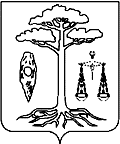 АДМИНИСТРАЦИЯ   ТЕЙКОВСКОГО МУНИЦИПАЛЬНОГО РАЙОНАИВАНОВСКОЙ ОБЛАСТИП О С Т А Н О В Л Е Н И Е от  27.01.2020     № 23г. Тейково О внесении изменений в постановление администрации Тейковского муниципального района от 10.12.2019 № 338 «Об утверждении муниципальной программы «Развитие образования Тейковского муниципального района на 2020-2025 годы» 	В соответствии со статьей 179 Бюджетного кодекса Российской Федерации, постановлением администрации Тейковского муниципального района от 01.10.2013 № 523 «Об утверждении порядка разработки, реализации и оценки эффективности муниципальных программ Тейковского муниципального района» администрация Тейковского муниципального районаПОСТАНОВЛЯЕТ:	Внести в постановление администрации Тейковского муниципального района  от 10.12.2019 № 338 «Об утверждении муниципальной программы «Развитие образования Тейковского муниципального района на 2020-2025 годы» следующие изменения:	в приложении к постановлению:Раздел «1. Паспорт муниципальной программы «Развитие образования Тейковского муниципального района» изложить в новой редакции согласно приложению 1.Таблицу 6 раздела «4. Ресурсное обеспечение муниципальной программы» изложить     в новой редакции согласно приложению 2.В приложении 1 к муниципальной программе «Развитие образования Тейковского муниципального района на 2020-2025 годы»  подпрограмма «Развитие общего образования»:- Раздел «1. Паспорт подпрограммы» изложить в новой редакции согласно приложению 3.- «Таблицу 7. Сведения о целевых индикаторах (показателях) реализации подпрограммы» изложить в новой редакции согласно приложению 4.- Раздел «3. Мероприятия подпрограммы» изложить в новой редакции согласно приложению 5.- Таблицу 8 раздела «4. Ресурсное обеспечение реализации мероприятий подпрограммы «Развитие общего образования» изложить в новой редакции согласно приложению 6.В приложении 2 к муниципальной программе «Развитие образования Тейковского муниципального района на 2020-2025 годы»  подпрограмма «Финансовое обеспечение предоставления мер социальной поддержки в сфере образования»:- Раздел «1. Паспорт подпрограммы» изложить в новой редакции согласно приложению 7.- Раздел «2. Ожидаемые результаты реализации подпрограммы» изложить в новой редакции согласно приложению 8.- Раздел «3. Мероприятия подпрограммы» изложить в новой редакции согласно приложению 9.- Таблицу 10 раздела «4. Ресурсное обеспечение реализации мероприятий подпрограммы « Финансовое обеспечение предоставления мер социальной поддержки в сфере образования» изложить в новой редакции согласно приложению 10.5. В приложении 3 к муниципальной программе «Развитие образования Тейковского муниципального района на 2020-2025 годы»  подпрограмма «Выявление и поддержка одаренных детей»:- Раздел «1. Паспорт подпрограммы» изложить в новой редакции согласно приложению 11.- Таблицу 12 раздела «4. Ресурсное обеспечение реализации мероприятий подпрограммы «Выявление и поддержка одаренных детей» изложить в новой редакции согласно приложению 12.6. В приложении 4 к муниципальной программе «Развитие образования Тейковского муниципального района на 2020-2025 годы»  подпрограмма «Реализация основных общеобразовательных программ»:- Раздел «1. Паспорт подпрограммы» изложить в новой редакции согласно приложению 13.- Таблицу 14 раздела «4. Ресурсное обеспечение реализации мероприятий подпрограммы «Реализация основных общеобразовательных программ» изложить в новой редакции согласно приложению 14.7. В приложении 5 к муниципальной программе «Развитие образования Тейковского муниципального района на 2020-2025 годы»  подпрограмма «Финансовое обеспечение предоставления общедоступного и бесплатного образования в муниципальных образовательных организациях»:- Раздел «1. Паспорт подпрограммы» изложить в новой редакции согласно приложению 15.- Таблицу 16 раздела «4. Ресурсное обеспечение реализации мероприятий подпрограммы «Финансовое обеспечение предоставления общедоступного и бесплатного образования в муниципальных образовательных организациях» изложить в новой редакции согласно приложению 16.5. В приложении 6 к муниципальной программе «Развитие образования Тейковского муниципального района на 2020-2025 годы»  подпрограмма «Реализация дополнительных общеобразовательных программ»:- Раздел «1. Паспорт подпрограммы» изложить в новой редакции согласно приложению 17.- Таблицу 18 раздела «4. Ресурсное обеспечение реализации мероприятий подпрограммы «Реализация дополнительных общеобразовательных программ» изложить в новой редакции согласно приложению 18.6. В приложении 7 к муниципальной программе «Развитие образования Тейковского муниципального района на 2020-2025 годы»  подпрограмма «Организация отдыха и оздоровление детей»:- Раздел «1. Паспорт подпрограммы» изложить в новой редакции согласно приложению 19.- Таблицу 20 раздела «4. Ресурсное обеспечение реализации мероприятий подпрограммы «Организация отдыха и оздоровление детей» изложить в новой редакции согласно приложению 20.  И.о. главы Тейковского   муниципального района                                                    Е.С. ФиохинаПриложение 1к постановлению администрацииТейковского муниципального районаот    27.01.2020   № 23Паспорт муниципальной  программы «Развитие образования Тейковского муниципального района на 2020-2025 годы»Приложение 2к постановлению администрацииТейковского муниципального районаот   27.01.2020  №23 4. Ресурсное обеспечение реализации муниципальной программы                                                                                                                   (руб.)Приложение 3к постановлению администрацииТейковского муниципального районаот   27.01.2020         № 23Паспорт подпрограммыПриложение 4к постановлению администрацииТейковского муниципального районаот   27.01.2020  №23 Таблица 7. Сведения о целевых индикаторах (показателях) реализации подпрограммыПриложение 5к постановлению администрацииТейковского муниципального районаот    27.01.2020     № 23Мероприятия подпрограммыРеализация подпрограммы предполагает выполнение следующих мероприятий:Мероприятия по укреплению пожарной безопасности общеобразовательных организаций.В рамках выполнения мероприятия планируется оказание финансовой помощи общеобразовательным организациям по обеспечению требований пожарной безопасности за счет средств бюджета Тейковского муниципального района.По предварительным оценкам посредством реализации подпрограммы требования пожарной безопасности будут обеспечены в 6 общеобразовательных организациях. Исполнителем мероприятия подпрограммы выступает отдел образования администрации Тейковского муниципального района, образовательные организации.Срок выполнения мероприятия – 2020-2025 гг.Мероприятия по укреплению материально-технической базы образовательных организаций.Реализация мероприятий по укреплению материально-технической базы образовательных организаций позволит обновить материально-техническую базу организаций, провести необходимые текущие ремонты.Исполнителем мероприятия подпрограммы выступает отдел образования администрации Тейковского муниципального района, образовательные организации.Срок выполнения мероприятия – 2020-2025 гг.3.3. Мероприятия по укреплению материально-технической базы дошкольных образовательных организаций. Реализация мероприятий по укреплению материально-технической базы дошкольных образовательных организаций позволит обновить материально-техническую базу дошкольных образовательных организаций, провести необходимые текущие ремонты.Исполнителем мероприятия подпрограммы выступает отдел образования администрации Тейковского муниципального района,  дошкольные образовательные организации.Срок выполнения мероприятия – 2020-2025 гг.3.4.Совершенствование учительского корпуса.В соответствии с законодательством Ивановской области проведение ряда мероприятий в области образования является обязательным.В периоде 2020-2025 г. ожидается сохранение количества проводимых мероприятий для педагогов и их качества на достигнутом уровне. Ежегодно планируется проводить до 10 муниципальных мероприятий в сфере образования (конференции, профессиональный праздник «День учителя», «Педагог года») семинары, мастер-классы, групповые консультации для педагогов по различным вопросам.Мероприятия направлены на повышение квалификации и обобщение опыта работы педагогов по проблемам внедрения новых образовательных технологий и современной модели образования. Планируется, что в семинарах, конференциях, форумах и выставках по проблемам внедрения современной модели образования ежегодно будут принимать участие все педагоги района.Исполнителем мероприятия подпрограммы выступает отдел образования администрации Тейковского муниципального района, Методический кабинет.Срок выполнения мероприятия – 2020-2025 гг.3.5. Создание (обновление) материально-технической базы для реализации основных и дополнительных общеобразовательных программ цифрового и гуманитарного профилей в общеобразовательных организациях, расположенных в сельской местности и малых городах. 	Реализация мероприятия предполагает создание материально-технической базы для реализации основных и дополнительных общеобразовательных программ цифрового и гуманитарного профилей в общеобразовательных организациях Тейковского муниципального района в рамках создания центров образования цифрового и гуманитарного профилей «Точка роста». Мероприятие предусматривает создание центров «Точка роста» за счет средств федерального бюджета и софинансирования из средств бюджета Тейковского муниципального района.Исполнителем мероприятия подпрограммы выступает отдел образования администрации Тейковского муниципального района,  общеобразовательные организации.Срок выполнения мероприятия – 2020-2025 гг.	3.6. Создание в общеобразовательных организациях, расположенных в сельской местности и малых городах, условий для занятия физической культурой и спортом. Реализация мероприятия предусматривает создание в общеобразовательных организациях, расположенных в сельской местности и малых городах, условий для занятий физической культурой и спортом в рамках федерального проекта «Детский спорт» проекта «Успех каждого ребенка» нацпроекта «Образование». Перечень мероприятий предусматривает установку спортивных площадок, развитие школьных спортивных клубов, оснащение спортивным инвентарем за счет средств федерального бюджета и  софинансирования из средств бюджета Тейковского муниципального района.Исполнителем мероприятия подпрограммы выступает отдел образования администрации Тейковского муниципального района,  общеобразовательные организации.Срок выполнения мероприятия – 2020-2025 гг.	3.7. Внедрение целевой модели цифровой образовательной среды в общеобразовательных организациях и профессиональных образовательных организациях. 	Реализация мероприятия предполагает обновление материально-технической базы образовательных организаций Тейковского муниципального района, интеграцию муниципальных систем с федеральной информационно-сервисной платформой цифровой образовательной среды, автоматизацию административных, управленческих и обеспечивающих процессов за счет средств федерального и областного бюджетов, и софинансирования из средств бюджета Тейковского муниципального районаИсполнителем мероприятия подпрограммы выступает отдел образования администрации Тейковского муниципального района,  общеобразовательные организации.Срок выполнения мероприятия – 2020-2025 гг.Приложение 6к постановлению администрацииТейковского муниципального районаот 27.01.2020     № 234. Ресурсное обеспечение реализаций мероприятий подпрограммы«Развитие общего образования» (руб.)Приложение 7к постановлению администрацииТейковского муниципального районаот  27.01.2020     №23 Паспорт подпрограммыПриложение 8к постановлению администрацииТейковского муниципального районаот   27.01.2020     №23 2. Ожидаемые результаты реализации подпрограммыБлагодаря реализации подпрограммы планируется обеспечить:-	организацию горячим питанием обучающихся из семей, находящихся в трудной жизненной ситуации, детей-инвалидов, детей-сирот и детей, оставшихся без попечения родителей (законных представителей) общеобразовательных организаций Тейковского муниципального района; - организацию питания обучающихся 1-4 классов в муниципальных общеобразовательных организациях;-	содержание в дошкольных образовательных организациях (в т.ч. оздоровительных, в санаторных группах),  дошкольных группах общеобразовательных организаций  детей-сирот и детей, оставшихся без попечения родителей, детей-инвалидов.Целевые показатели, характеризующие ожидаемые результаты реализации подпрограммы (в том числе по годам реализации), представлены в нижеследующей таблице.Приложение 9к постановлению администрацииТейковского муниципального районаот      27.01.2020  №23 Мероприятия подпрограммыРеализация подпрограммы предполагает выполнение следующих мероприятий:3.1. Осуществление переданных органам местного самоуправления государственных полномочий Ивановской области по присмотру и уходу за детьми-сиротами и детьми, оставшимися без попечения родителей, детьми-инвалидами в дошкольных группах муниципальных общеобразовательных организаций.Объем средств на обеспечение присмотра и ухода за детьми-сиротами и детьми, оставшимися без попечения родителей, детьми-инвалидами, определяется в соответствии с методикой, утвержденной Законом Ивановской области от 05.07.2013 №66-ОЗ «Об образовании в Ивановской области», на основе соответствующих нормативов финансирования, устанавливаемых в расчете на одного ребенка.Исполнителем мероприятия подпрограммы выступает отдел образования администрации Тейковского муниципального района, образовательные организации.Срок выполнения мероприятия – 2020-2025 гг.3.2. Осуществление переданных органам местного самоуправления государственных полномочий Ивановской области по выплате компенсации части родительской платы за присмотр и уход за детьми в образовательных организациях, реализующих образовательную программу дошкольного образования.	Объем выплат на выплату компенсации части родительской платы за присмотр и уход за детьми в образовательных организациях, реализующих образовательную программу дошкольного образования, определяется в соответствии с методикой, утвержденной Законом Ивановской области от 02.07.2013 №65-ОЗ «О компенсации части родительской платы за присмотр и уход за детьми в образовательных организациях, реализующих образовательную программу дошкольного образования». Исполнителем мероприятия подпрограммы выступает отдел образования администрации Тейковского муниципального района, образовательные организации.Срок выполнения мероприятия – 2020-2025 гг.3.3.  Осуществление переданных органам местного самоуправления государственных полномочий Ивановской области по присмотру и уходу за детьми-сиротами и детьми, оставшимися без попечения родителей, детьми-инвалидами в муниципальных дошкольных общеобразовательных организациях и детьми, нуждающимися в длительном лечении, в муниципальных дошкольных образовательных организациях, осуществляющих оздоровление (закупка товаров, работ и услуг для государственных (муниципальных) нужд).На основании статьи 15 Закона Ивановской области от 05.07.2013 №66-ОЗ «Об образовании в Ивановской области» с целью усиления социальной поддержки детей финансовое обеспечение расходов на осуществление полномочий по присмотру и уходу за детьми-сиротами и детьми, оставшимися без попечения родителей, детьми-инвалидами в муниципальных дошкольных образовательных организациях и детьми, нуждающимися в длительном лечении, в муниципальных дошкольных образовательных организациях осуществляется за счет субвенции, выделенной из бюджета Ивановской области бюджету Тейковского муниципального района. Исполнителем мероприятия подпрограммы выступает отдел образования администрации Тейковского муниципального района, образовательные организации.Срок выполнения мероприятия – 2020-2025 гг.3.4. Питание детей из семей, находящихся в трудной жизненной ситуации, обучающихся в муниципальных общеобразовательных организациях.В целях усиления социальной поддержки детей из семей, находящихся в трудной жизненной ситуации, детей-инвалидов, детей-сирот и детей, оставшихся без попечения родителей, из бюджета Тейковского муниципального района выделяются средства на питание обучающихся 1-11 классов общеобразовательных учреждений (40 рублей в день на человека).Исполнителем мероприятия подпрограммы выступает отдел образования администрации Тейковского муниципального района, образовательные организации.Срок выполнения мероприятия – 2020-2025 гг.3.5. Организация питания  обучающихся 1 - 4 классов муниципальных общеобразовательных организаций. 	Мероприятие предусматривает организацию питания обучающихся 1 - 4 классов в муниципальных общеобразовательных организациях Тейковского муниципального района за счет средств областного бюджета и софинансирования из средств бюджета Тейковского муниципального района.	Исполнителем мероприятия подпрограммы выступает отдел образования администрации Тейковского муниципального района,  общеобразовательные организации.	Срок выполнения мероприятия – 2020-2025 гг.Приложение 10к постановлению администрацииТейковского муниципального районаот       27.01.2020        № 23              4. Ресурсное обеспечение реализации мероприятий подпрограммы             «Финансовое обеспечение предоставления мер социальной поддержки в сфере образования» (руб.)Приложение 11к постановлению администрацииТейковского муниципального районаот    27.01.2020        № 23Паспорт подпрограммыПриложение 12к постановлению администрацииТейковского муниципального районаот    27.01.2020    № 234. Ресурсное обеспечение реализации мероприятий подпрограммы«Выявление и поддержка одаренных детей» (руб.)Приложение 13к постановлению администрацииТейковского муниципального районаот    27.01.2020           №23 1. Паспорт подпрограммыПриложение 14к постановлению администрацииТейковского муниципального районаот   27.01.2020      № 234. Ресурсное обеспечение реализации мероприятий подпрограммы«Реализация основных общеобразовательных программ»             (руб.)Приложение 15к постановлению администрацииТейковского муниципального районаот   27.01.2020    №23 Паспорт подпрограммыПриложение 16к постановлению администрацииТейковского муниципального районаот     27.01.2020   № 234. Ресурсное обеспечение реализации мероприятий подпрограммы«Финансовое обеспечение предоставления общедоступного и бесплатного образования  в муниципальных образовательных организациях» (руб.)Приложение 17к постановлению администрацииТейковского муниципального районаот     27.01.2020    №23 Паспорт подпрограммыПриложение 18к постановлению администрацииТейковского муниципального районаот   27.01.2020        №23 4. Ресурсное обеспечение реализации мероприятий подпрограммы«Реализация дополнительных общеобразовательных программ»  ( руб.)Приложение 19к постановлению администрацииТейковского муниципального районаот    27.01.2020    №23 Паспорт подпрограммыПриложение 20к постановлению администрацииТейковского муниципального районаот     27.01.2020      №23 Ресурсное обеспечение реализации мероприятий подпрограммы«Организация отдыха и оздоровления детей»                                                                                                                                                                                                                                         (руб.)АДМИНИСТРАЦИЯТЕЙКОВСКОГО МУНИЦИПАЛЬНОГО РАЙОНАИВАНОВСКОЙ ОБЛАСТИП О С Т А Н О В Л Е Н И Е от 27.01.2020 № 24 г. Тейково О внесении изменений в постановление администрации Тейковского муниципального района от 19.11.2018г. № 514 «Об утверждении муниципальной программы «Обеспечение безопасности граждан, профилактика правонарушений и наркомании в Тейковском муниципальном районе» (в действующей редакции)	В соответствии с Бюджетным кодексом Российской Федерации, постановлением администрации Тейковского муниципального района от 01.10.2013г. №523 «Об утверждении порядка разработки, реализации и оценки эффективности муниципальных программ Тейковского муниципального района» (в действующей редакции) администрация Тейковского муниципального районаПОСТАНОВЛЯЕТ:	Внести в постановление администрации Тейковского муниципального района от 19.11.2018 г. № 514 «Об утверждении муниципальной программы  «Обеспечение безопасности граждан, профилактика правонарушений и наркомании в Тейковском муниципальном районе» следующие изменения:           в приложении к постановлению:	 1. Раздел «1. Паспорт муниципальной программы» изложить в новой редакции согласно приложению 1.	2. Раздел «4. Ресурсное обеспечение Программы» «изложить в новой редакции согласно приложению 2.	3. В приложении к муниципальной программе «Обеспечение безопасности граждан, профилактика правонарушений и наркомании в Тейковском муниципальном районе»:	3.1. Раздел «1. Паспорт Подпрограммы» изложить в новой редакции согласно приложению 3.	3.2. Раздел «5. Ресурсное обеспечение реализации мероприятий Подпрограммы» изложить в новой редакции согласно приложению 4. И.о. главы Тейковскогомуниципального района                                                                     Е.С. ФиохинаПриложение 1к постановлению  администрации Тейковского муниципального района                                                                                 от  27.01.2020     №24 1. Паспорт муниципальной программы Приложение 2к постановлению администрации Тейковского муниципального района                                                                                 от   27.01.2020   № 24Таблица 34. Ресурсное обеспечение Программы(тыс. руб.)Приложение 3к постановлению администрации Тейковского муниципального района                                                                                 от  27.01.2020      № 24Паспорт ПодпрограммыПриложение 4к постановлению  администрации Тейковского муниципального района                                                                                 от    27.01.2020     № 24Таблица 25. Ресурсное обеспечение реализации мероприятий Подпрограммы(тыс.руб.)АДМИНИСТРАЦИЯТЕЙКОВСКОГО МУНИЦИПАЛЬНОГО РАЙОНАИВАНОВСКОЙ ОБЛАСТИП О С Т А Н О В Л Е Н И Е от 27.01.2020 № 25г. Тейково О внесении изменений в постановление администрации Тейковского муниципального района от 19.11.2018 № 516 «Об утверждении муниципальной программы «Поддержка населения в Тейковском муниципальном районе» (в действующей редакции)	В соответствии с Бюджетным кодексом Российской Федерации, постановлением администрации Тейковского муниципального района от 01.10.2013 № 523 «Об утверждении порядка разработки, реализации и оценки эффективности муниципальных программ Тейковского муниципального района» (в действующей редакции) администрация Тейковского муниципального районаПОСТАНОВЛЯЕТ:	Внести в постановление администрации Тейковского муниципального района от 19.11.2018 № 516 «Об утверждении муниципальной программы  «Поддержка населения в Тейковском муниципальном районе» (в действующей редакции) следующие изменения:           в приложении к постановлению:	 1. Раздел «1. Паспорт муниципальной программы «Поддержка населения в Тейковском муниципальном районе» изложить в новой редакции согласно приложению 1.         2. Раздел «3.2. Сведения о целевых индикаторах (показателях) реализации Программы» изложить в новой редакции согласно приложению 2.	3. Раздел «4. Ресурсное обеспечение реализации муниципальной программы» изложить в новой редакции согласно приложению 3.	4. В приложении 2 к муниципальной программе «Поддержка населения в Тейковском муниципальном районе»:	4.1. Раздел «1. Паспорт подпрограммы» изложить в новой редакции согласно приложению 4.         4.2. Раздел «3. Сведения о целевых индикаторах (показателях) реализации подпрограммы» изложить в новой редакции согласно приложению 5. 	4.3. Раздел «5. Ресурсное обеспечение мероприятий подпрограммы» изложить в новой редакции согласно приложению 6. И.о. главы Тейковскогомуниципального района                                                              Е.С. ФиохинаПриложение 1к постановлению  администрации Тейковского муниципального района                                                                                 от   27.01.2020     № 251. Паспорт муниципальной программы Приложение 2к постановлению администрации Тейковского муниципального района                                                                                 от  27.01.2020   № 253.2. Сведения о целевых индикаторах (показателях) реализации ПрограммыТаблица 2Приложение 3к постановлению администрации Тейковского муниципального района                                                                                 от  27.01.2020   №254. Ресурсное обеспечение реализации муниципальной программыТаблица 3тыс. руб.Приложение 4к постановлению  администрации Тейковского муниципального района                                                                                 от  27.01.2020   №25 Приложение 5к постановлению  администрации Тейковского муниципального района                                                                                 от  27.01.2020     № 253. Сведения о целевых индикаторах (показателях)реализации подпрограммыТаблица 1Приложение 6к постановлению  администрации Тейковского муниципального района                                                                                 от  27.01.2020    № 255. Ресурсное обеспечение мероприятий подпрограммыТаблица 2тыс. руб.администрациятейковского муниципального районаивановской областип о с т а н о в л е н и е  от  27.01.2020 № 26                                                     г. ТейковоО внесении изменений в постановление администрации Тейковского муниципального района от 24.11.2016г. № 191 «Об утверждении муниципальной программы «Развитие сети муниципальных автомобильных  дорог общего пользования местного значения Тейковского муниципального района и дорог внутри населенных пунктов» (в действующей редакции)В соответствии с Бюджетным кодексом Российской Федерации, Федеральным законом от 06.10.2003 №131-ФЗ «Об общих принципах организации местного самоуправления в Российской Федерации», Уставом Тейковского муниципального района, постановлением администрации Тейковского муниципального района от 01.10.2013 №523 «Об утверждении Порядка разработки, реализации и оценки эффективности муниципальных программ Тейковского муниципального района», в целях реализации муниципальной программы «Развитие сети муниципальных автомобильных дорог общего пользования местного значения Тейковского муниципального района и дорог внутри населенных пунктов», администрация Тейковского муниципального районапостановляет: Внести в постановление администрации Тейковского муниципального района от 24.11.2016г. № 191 «Об утверждении муниципальной программы «Развитие сети муниципальных автомобильных дорог общего пользования местного значения Тейковского муниципального района и дорог внутри населенных пунктов» (в действующей редакции) следующие изменения:в приложении к постановлению:1. Раздел «1. Паспорт программы» изложить в новой редакции согласно приложению №1.2. Таблицу 2. «Сведения о целевых индикаторах (показателях) реализации муниципальной программы» изложить в новой редакции согласно приложению №2.3. Раздел «4. Ресурсное обеспечение Программы» изложить в новой редакции согласно приложению №3.4. В приложении 1 к муниципальной программе «Развитие сети муниципальных автомобильных дорог общего пользования местного значения Тейковского муниципального района и дорог внутри населенных пунктов» - подпрограмма «Содержание сети муниципальных автомобильных дорог общего пользования местного значения Тейковского муниципального района и дорог внутри населенных пунктов»:4.1. Раздел «1. Паспорт подпрограммы»  изложить в новой редакции согласно приложению №4.4.2 Таблицу 1. «Сведения о целевых индикаторах (показателях) реализации Подпрограммы» изложить в новой редакции согласно приложению №5.4.3 Раздел «3. Мероприятия подпрограммы» изложить в новой редакции согласно приложению №6.4.4 Раздел «4. Ресурсное обеспечение подпрограммы» изложить в новой редакции согласно приложению №7.5. В приложении 2 к муниципальной программе «Развитие сети муниципальных автомобильных дорог общего пользования местного значения Тейковского муниципального района и дорог внутри населенных пунктов» - подпрограмма «Текущий и капитальный ремонт сети муниципальных автомобильных дорог общего пользования местного значения Тейковского муниципального района и дорог внутри населенных пунктов»:5.1 Раздел «1. Паспорт подпрограммы»  изложить в новой редакции согласно приложению №8.5.2 Таблицу 1. «Сведения о целевых индикаторах (показателях) реализации Подпрограммы» изложить в новой редакции согласно приложению №9.5.3 Раздел «4. Ресурсное обеспечение подпрограммы» изложить в новой редакции согласно приложению №10.И. о. главы Тейковского муниципального района				                          Е.С. ФиохинаПриложение №1 к постановлениюадминистрации Тейковского муниципального районаот  27.01.2020 № 261. Паспорт программыПриложение №2 к постановлениюадминистрации Тейковского муниципального районаот  27.01.2020 № 26Таблица 2. Сведения о целевых индикаторах (показателях) реализации муниципальной программы Приложение №3 к постановлениюадминистрации Тейковского муниципального районаот 27.01.2020 № 264. Ресурсное обеспечение ПрограммыТаблица 3. Ресурсное обеспечение реализации Программы (тыс. руб.)Приложение №4 к постановлениюадминистрации Тейковского муниципального районаот  27.01.2020 № 261. Паспорт подпрограммыПриложение №5 к постановлениюадминистрации Тейковского муниципального районаот  27.01.2020 № 26Таблица 1. Сведения о целевых индикаторах (показателях) реализации ПодпрограммыПриложение №6 к постановлениюадминистрации Тейковского муниципального районаот  27.01.2020 № 263. Мероприятия подпрограммыВ рамках подпрограммы планируется осуществление мероприятий по содержанию сети муниципальных автомобильных дорог общего пользования местного значения Тейковского муниципального района и дорог внутри населенных пунктов.Данные мероприятия предусматривают выполнение следующих мероприятий (по необходимости):1) по полосе отвода, земляному полотну и системе водоотвода:- поддержание полосы отвода, обочин, откосов и разделительных полос в чистоте и порядке; очистка их от мусора и посторонних предметов с вывозом и утилизацией на полигонах;- планировка откосов насыпей и выемок, исправление повреждений с добавлением грунта и укрепление засевом трав;- противопаводковые мероприятия;- восстановление земляного полотна на участках с пучинистыми и слабыми грунтами на площади до 100 м2;- ликвидация съездов с автомобильных дорог (въездов на автомобильные дороги) в неустановленных местах;- ликвидация последствий обвалов, осыпей, оползней и селевых потоков, другие противооползневые мероприятия;2) по дорожным одеждам:- очистка проезжей части от мусора;- восстановление изношенных верхних слоев асфальтобетонных покрытий на отдельных участках длиной до 100 м;- восстановление поперечного профиля и ровности проезжей части автомобильных дорог с щебеночным, гравийным или грунтовым покрытием без добавления новых материалов; профилировка грунтовых дорог; восстановление поперечного профиля и ровности проезжей части гравийных и щебеночных покрытий с добавлением щебня, гравия или других материалов с расходом до 300 м3 на 1 километр;3) по искусственным и защитным дорожным сооружениям:- исправление сопряжения мостового сооружения с насыпью, исправление положения переходных плит;- замена части покрытия, замена водоотводных трубок и лотков, восстановление изоляции на части мостового полотна, устранение дефектов системы водоотвода на искусственных сооружениях и подходах к ним, исправление или замена деформационных швов, устранение дефектов или замена отдельных секций тротуаров, перил, ограждений, восстановление элементов лестничных сходов;- устранение дефектов оголовков труб и открылков устоев мостов; устранение локальных повреждений изоляции и стыков колец труб изнутри;- обследование моста через реку Санеба автомобильной дороги общего пользования местного значения Тейковского муниципального района «с. Зиново - д. Ширяево», с составлением паспорта моста.4) по элементам обустройства автомобильных дорог:- уход за разметкой, нанесение вновь и восстановление изношенной вертикальной и горизонтальной разметки, в том числе на элементах дорожных сооружений, с удалением остатков старой разметки;- освобождение проезжей части и земляного полотна от объектов, препятствующих проезду транспортных средств, уборка места дорожно-транспортного происшествия, проведение первоочередных мероприятий по обеспечению безопасности и организации движения;5) по зимнему содержанию:- механизированная снегоочистка, расчистка автомобильных дорог от снежных заносов, борьба с зимней скользкостью, уборка снежных валов с обочин;- распределение противогололедных материалов;- закрытие отверстий водопропускных труб осенью и открытие их весной, очистка водопропускных труб от снега, льда, мусора и посторонних предметов;- борьба с наледями на автомобильных дорогах, в том числе у искусственных сооружений;6) по озеленению:- скашивание травы на обочинах, откосах, разделительной полосе, полосе отвода и в подмостовой зоне, вырубка деревьев и кустарника с уборкой и утилизацией порубочных остатков; ликвидация нежелательной растительности химическим способом;7) прочие работы по содержанию:- разработка проектов содержания автомобильных дорог, организации дорожного движения, схем дислокации дорожных знаков и разметки, экспертиза проектов сметных расчетов стоимости работ по содержанию;- организация временных ограничений или прекращения движения транспортных средств по автомобильным дорогам и искусственным сооружениям в установленном порядке, установка и уход за временными дорожными знаками;- паспортизация автомобильных дорог и искусственных сооружений;- диагностика, обследование и оценка технического состояния автомобильных дорог и искусственных сооружений; текущие и периодические осмотры, обследования и испытания искусственных сооружений; оценка качества содержания автомобильных дорог и дорожных сооружений; аудит безопасности дорожного движения; оценка освещенности автомобильных дорог;- аварийно-восстановительные работы в местах ликвидации последствий дорожно-транспортных происшествий (ДТП).8) по установке элементов обустройства:- установка недостающих дорожных знаков и табло индивидуального проектирования, автономных и дистанционно управляемых знаков, светофорных объектов, метеорологических систем мониторинга погодных условий и прогнозирования условий движения, видеосистем, систем контроля линий электроосвещения, пунктов автоматизированного учета интенсивности дорожного движения и других пунктов контроля за дорожным движением, элементов весового и габаритного контроля транспортных средств, элементов интеллектуальных транспортных систем и элементов автоматизированных систем управления дорожным движением, в том числе элементов систем передачи данных;- устройство недостающих искусственных дорожных неровностей.Срок реализации - ежегодно в период с 2017 по 2022 годы.Исполнитель мероприятия- управление координации жилищно-коммунального, дорожного хозяйства и градостроительства.Приложение №7 к постановлениюадминистрации Тейковского муниципального районаот  27.01.2020 № 264. Ресурсное обеспечение подпрограммыТаблица 2. Ресурсное обеспечение реализации мероприятий подпрограммы(тыс. руб.)Приложение №8 к постановлениюадминистрации Тейковского муниципального районаот  27.01.2020 № 261. Паспорт подпрограммыПриложение №9 к постановлениюадминистрации Тейковского муниципального районаот 27.01.2020 № 26Таблица 1. Сведения о целевых индикаторах (показателях) реализации ПодпрограммыПриложение №10 к постановлениюадминистрации Тейковского муниципального районаот 27.01.2020 № 264. Ресурсное обеспечение подпрограммыТаблица 2. Ресурсное обеспечение реализации мероприятий подпрограммы(тыс. руб.)АДМИНИСТРАЦИЯТЕЙКОВСКОГО МУНИЦИПАЛЬНОГО РАЙОНАИВАНОВСКОЙ ОБЛАСТИП О С Т А Н О В Л Е Н И Е от 27.01.2020 № 27г. Тейково О внесении изменений в постановление администрации Тейковского муниципального района от 10.12.2019г. № 337 «Об утверждении муниципальной программы «Развитие культуры и туризма в Тейковском муниципальном районе» 	В соответствии с Бюджетным кодексом Российской Федерации, постановлением администрации Тейковского муниципального района от 01.10.2013г. №523 «Об утверждении порядка разработки, реализации и оценки эффективности муниципальных программ Тейковского муниципального района» (в действующей редакции) администрация Тейковского муниципального районаПОСТАНОВЛЯЕТ:	Внести в постановление администрации Тейковского муниципального района от 10.12.2019г. № 337 «Об утверждении муниципальной программы «Развитие культуры и туризма в Тейковском муниципальном районе» следующие изменения:           в приложении к постановлению:Раздел «1. Паспорт программы «Развитие культуры и туризма в Тейковском муниципальном районе» изложить в новой редакции согласно приложению 1.Таблицу «2. Сведения о целевых индикаторах (показателях) реализации программы» раздела 3.2. изложить в новой редакции согласно приложению 2.	3. Таблицу «3. Ресурсное обеспечение реализации программы» раздела 4 изложить в новой редакции согласно приложению 3.	4. В приложении 1 к муниципальной программе «Развитие культуры и туризма в Тейковском муниципальном районе» подпрограмма «Развитие культуры Тейковского муниципального района»:	4.1. Раздел «1. Паспорт подпрограммы» изложить в новой редакции согласно приложению 4.          4.2. Таблицу «1. Сведения о целевых индикаторах (показателях) реализации Подпрограммы» раздела 2 изложить в новой редакции согласно приложению 5.	4.3. Таблицу «2. Ресурсное обеспечение реализации мероприятий подпрограммы» раздела 4 изложить в новой редакции согласно приложению 6.           5. В приложении 2 к муниципальной программе «Развитие культуры и туризма в Тейковском муниципальном районе» подпрограмма «Предоставление дополнительного образования в сфере культуры и искусства»:          5.1. Таблицу «1. Сведения о целевых индикаторах (показателях) реализации подпрограммы» раздела 2 изложить в новой редакции согласно приложению 7.И.о. главы Тейковскогомуниципального района                                                                   Е.С. ФиохинаПриложение 1к постановлению администрации Тейковского муниципального района                                                                                                 от   27.01.2020     № 27Паспорт программы Приложение 2к постановлению администрации Тейковского муниципального района                                                                                               от    27.01.2020  №27 3.2.  Таблица 2. Сведения о целевых индикаторах (показателях) реализации программыПриложение 3к постановлению администрации Тейковского муниципального района                                                                                               от  27.01.2020       №27 4. Ресурсное обеспечение муниципальной программы Таблица 3. Ресурсное обеспечение реализации программы тыс. руб.Приложение 4к постановлению  администрации Тейковского муниципального района                                                                                        от    27.01.2020      № 27Подпрограмма «Развитие культуры Тейковского муниципального района»Паспорт подпрограммыПриложение 5к постановлению администрации Тейковского муниципального района                                                                                            от  27.01.2020   № 27Таблица 1. Сведения о целевых индикаторах (показателях) реализации подпрограммыПриложение 6к постановлению администрации Тейковского муниципального района                                                                                            от   27.01.2020    № 27Таблица 2. Ресурсное обеспечение реализации мероприятий подпрограммытыс. руб.Приложение 7к постановлению  администрации Тейковского муниципального района                                                                                                     от  27.01.2020      № 27Таблица 1. Сведения о целевых индикаторах (показателях) реализации подпрограммыадминистрациятейковского муниципального районаивановской областип о с т а н о в л е н и еот   27.01.2020 № 28г. ТейковоО внесении изменений в постановление администрации Тейковского муниципального района от 22.11.2013г. № 622 «Об утверждении муниципальной программы «Обеспечение доступным и комфортным жильем, объектами инженерной инфраструктуры и услугами жилищно-коммунального хозяйства населения Тейковского муниципального района» (в действующей редакции)В соответствии с Бюджетным кодексом Российской Федерации, Федеральным законом от 06.10.2003 №131-ФЗ «Об общих принципах организации местного самоуправления в Российской Федерации», Уставом Тейковского муниципального района, постановлением администрации Тейковского муниципального района от 01.10.2013 №523 «Об утверждении Порядка разработки, реализации и оценки эффективности муниципальных программ Тейковского муниципального района», в целях реализации муниципальной программы «Обеспечение доступным и комфортным жильем, объектами инженерной инфраструктуры и услугами жилищно-коммунального хозяйства населения Тейковского муниципального района», администрация Тейковского муниципального районапостановляет: Внести в постановление администрации Тейковского муниципального района от 22.11.2013г. № 622 «Об утверждении муниципальной программы «Обеспечение доступным и комфортным жильем, объектами инженерной инфраструктуры и услугами жилищно-коммунального хозяйства населения Тейковского муниципального района» (в действующей редакции) следующие изменения:в приложении № 1 к постановлению:1. Раздел «1. Паспорт программы» изложить в новой редакции согласно приложению №1.2. Раздел «4. Ресурсное обеспечение муниципальной программы Тейковского муниципального района» изложить в новой редакции согласно приложению №2.3. В приложении №7 к муниципальной программе «Обеспечение доступным и комфортным жильем, объектами инженерной инфраструктуры и услугами жилищно-коммунального хозяйства населения Тейковского муниципального района» - подпрограмма «Обеспечение водоснабжением жителей Тейковского муниципального района»: 3.1. Раздел «1. Паспорт подпрограммы» изложить в новой редакции согласно приложению №3.3.2. Раздел «4. Ресурсное обеспечение подпрограммы» изложить в новой редакции согласно приложению №4.4. В приложении №8 к муниципальной программе «Обеспечение доступным и комфортным жильем, объектами инженерной инфраструктуры и услугами жилищно-коммунального хозяйства населения Тейковского муниципального района» - подпрограмма «Обеспечение населения Тейковского муниципального района теплоснабжением»: 4.1. Раздел «1. Паспорт подпрограммы» изложить в новой редакции согласно приложению №5.4.2. Раздел «4. Ресурсное обеспечение подпрограммы» изложить в новой редакции согласно приложению №6.5. В приложении №13 к муниципальной программе «Обеспечение доступным и комфортным жильем, объектами инженерной инфраструктуры и услугами жилищно-коммунального хозяйства населения Тейковского муниципального района» - подпрограмма «Переселение граждан из аварийного жилищного фонда на территории сельских поселений Тейковского муниципального района»:5.1. Раздел «1. Паспорт подпрограммы» изложить в новой редакции согласно приложению №7.5.2. Раздел «4. Ресурсное обеспечение подпрограммы» изложить в новой редакции согласно приложению №8.И. о. главы Тейковскогомуниципального района  					                Е.С. ФиохинаПриложение № 1 к постановлению администрации Тейковскогомуниципального района от 27.01.2020 № 281. Паспорт программыПриложение № 2 к постановлению администрации Тейковскогомуниципального района от 27.01.2020 № 284. Ресурсное обеспечение муниципальной программы Тейковского муниципального района       Таблица 4. Ресурсное обеспечение реализации Программы(тыс.руб.)Приложение № 3 к постановлению администрации Тейковскогомуниципального района от 27.01.2020 № 281. Паспорт подпрограммыПриложение № 4 к постановлению администрации Тейковскогомуниципального района от 27.01.2020 № 284. Ресурсное обеспечение подпрограммыТаблица 2. Ресурсное обеспечение реализации мероприятий подпрограммы  (тыс. руб.)Приложение № 5 к постановлению администрации Тейковскогомуниципального района от 27.01.2020 № 281. Паспорт подпрограммыПриложение № 6 к постановлению администрации Тейковскогомуниципального района от 27.01.2020 № 284. Ресурсное обеспечение подпрограммыТаблица 2. Ресурсное обеспечение реализации мероприятий подпрограммы  (тыс. руб.)Приложение № 7 к постановлению администрации Тейковскогомуниципального района от 27.01.2020 № 281. Паспорт подпрограммыПриложение № 8 к постановлению администрации Тейковскогомуниципального района от 27.01.2020 № 284. Ресурсное обеспечение подпрограммыТаблица 2. Ресурсное обеспечение реализации мероприятий подпрограммы  (тыс. руб.)АДМИНИСТРАЦИЯТЕЙКОВСКОГО МУНИЦИПАЛЬНОГО РАЙОНАИВАНОВСКОЙ ОБЛАСТИ___________________________________________________П О С Т А Н О В Л Е Н И Еот  27.01.2020   №29г. ТейковоО внесении изменений в постановление администрации Тейковского муниципального района Ивановской области от 28.11.2013 г. № 630«Об утверждении муниципальной программы «Развитие сельского хозяйства и регулирование рынков сельскохозяйственной продукции, сырья и продовольствия в Тейковском муниципальном районе»(в действующей редакции)В соответствии с постановлением Правительства Российской Федерации от 14.07.2012 № 717 «О государственной программе развития сельского хозяйства и регулирования рынков сельскохозяйственной продукции, сырья и продовольствия», постановлением Правительства Ивановской области от 27.05.2016 № 143-п «О внесении изменений в постановление Правительства Ивановской области от 13.11.2013 № 451-п «Об утверждении государственной программы Ивановской области «Развитие сельского хозяйства и регулирование рынков сельскохозяйственной продукции, сырья и продовольствия Ивановской области», администрация Тейковского муниципального района ПОСТАНОВЛЯЕТ:Внести в постановление администрации Тейковского муниципального района Ивановской области от 28.11.2013 г. № 630 «Об утверждении муниципальной программы «Развитие сельского хозяйства и регулирование рынков сельскохозяйственной продукции, сырья и продовольствия в Тейковском муниципальном районе» (в действующей редакции) следующие изменения:в приложении к постановлению:Раздел «1. Паспорт муниципальной программы» изложить в новой редакции согласно приложению № 1. Раздел «4. Ресурсное обеспечение муниципальной Программы» изложить в новой редакции согласно приложению № 2. В приложение № 2 к муниципальной программе «Развитие сельского хозяйства и регулирование рынков сельскохозяйственной продукции, сырья и продовольствия в Тейковском муниципальном районе» Подпрограмма «Устойчивое развитие сельских территорий Тейковского муниципального района» внести следующие изменения:Раздел «4. Ресурсное обеспечение Подпрограммы» изложить в новой редакции согласно приложению № 3.В приложение № 3 к муниципальной программе «Развитие сельского хозяйства и регулирование рынков сельскохозяйственной продукции, сырья и продовольствия в Тейковском муниципальном районе» Подпрограмма «Планировка территории и проведение комплексных кадастровых работ на территории Тейковского муниципального района» внести следующие изменения:Раздел «1. Паспорт Подпрограммы» изложить в новой редакции согласно приложению № 4.Раздел «5. Ресурсное обеспечение Подпрограммы» изложить в новой редакции согласно приложению № 5.Раздел «6. График реализации мероприятий Подпрограммы» изложить в новой редакции согласно приложению № 6.И.о. главы Тейковскогомуниципального района 			                                      Е.С. ФиохинаПриложение № 1 к постановлению администрацииТейковского муниципального района                                                                                                             от    27.01.2020   №29Муниципальная Программа «Развитие сельского хозяйства и регулирование рынков сельскохозяйственной продукции, сырья и продовольствия в Тейковском муниципальном районе»1. Паспорт муниципальной ПрограммыПриложение № 2 к постановлению администрацииТейковского муниципального района                                                                                                                  от   27.01.2020   №294. Ресурсное обеспечение муниципальной ПрограммыПеречень основных мероприятий программы и ресурсное обеспечение программы отражены в таблице 3. Таблица 3(тыс. руб.)Приложение № 3 к постановлению администрацииТейковского муниципального района                                                                                                             от 27.01.2020     №294. Ресурсное обеспечение ПодпрограммыРесурсное обеспечение подпрограммы представлено в таблице 2.Таблица 2Ресурсное обеспечение реализации мероприятий Подпрограммы, тыс. руб.Приложение № 4 к постановлению администрацииТейковского муниципального района                                                                                                                                                                                                               от     27.01.2020    №29Подпрограмма «Планировка территории и проведение комплексных кадастровых работ на территории Тейковского муниципального района»Паспорт ПодпрограммыПриложение № 5к постановлению администрацииТейковского муниципального района                                                                                                                       от   27.01.2020  №295. Ресурсное обеспечение ПодпрограммыРесурсное обеспечение Подпрограммы осуществляется за счет средств федерального бюджета и бюджета Тейковского муниципального района.Объемы финансирования Подпрограммы носят прогнозный характер и могут быть уточнены в установленном порядке при формировании проекта бюджета на соответствующий период исходя из объемов субсидии, предоставленной из федерального бюджета и реальных возможностей по финансированию мероприятий Подпрограммы из бюджета района.	Мероприятия Подпрограммы и их финансовое обеспечение по годам её реализации представлены в таблице 4. Таблица 4Приложение № 6 к постановлению администрацииТейковского муниципального района                                                                                                                    от    27.01.2020      №296. График реализации мероприятий Подпрограммы            Последовательность выполнения работ по подготовке, разработке и утверждению проектов планировок и межевания территорий, проведения комплексных кадастровых работ на территории Тейковского муниципального района отражена в таблице 5.Таблица 5График реализации мероприятий ПодпрограммыАДМИНИСТРАЦИЯ  ТЕЙКОВСКОГО МУНИЦИПАЛЬНОГО РАЙОНА ИВАНОВСКОЙ ОБЛАСТИП О С Т А Н О В Л Е Н И Еот    29.01.2020 № 38г. ТейковоО внесении изменений в постановление администрации Тейковского муниципального района от 10.04.2018г.  № 236 «Об утверждении административного регламента предоставления муниципальной услуги «Выдача администрацией Тейковского муниципального района разрешений на строительство в случаях, предусмотренных Градостроительным кодексом Российской Федерации»»В соответствии с Градостроительным кодексом Российской Федерации,  Федеральным законом от 27.07.2010г. № 210-ФЗ «Об организации предоставления государственных и муниципальных услуг» (в действующей редакции), Федеральным законом от 09.02.2009г. № 8-ФЗ «Об обеспечении доступа к информации о деятельности государственных органов и органов местного самоуправления», Уставом Тейковского муниципального района, в целях совершенствования работы в сфере градостроительной деятельности, администрация Тейковского муниципального района постановляет: Внести в постановление администрации Тейковского муниципального района от 10.04.2018г.  № 236 «Об утверждении административного регламента предоставления муниципальной услуги «Выдача администрацией Тейковского муниципального района разрешений на строительство в случаях, предусмотренных Градостроительным кодексом Российской Федерации»» следующие изменения:в приложении к постановлению:1. Пункт 1.6. раздела 1 административного регламента после слов «…специалистами Отдела и в МФЦ» дополнить абзацем: «Получить муниципальную услугу можно через региональный портал государственных и муниципальных услуг Ивановской области (https://pgu.ivanovoobl.ru/)».И.о. главы Тейковского муниципального района                	                                                Е.С. Фиохина                                                        АДМИНИСТРАЦИЯ  ТЕЙКОВСКОГО МУНИЦИПАЛЬНОГО РАЙОНА ИВАНОВСКОЙ ОБЛАСТИП О С Т А Н О В Л Е Н И Еот    29.01.2020     №39 г. ТейковоО внесении изменений в постановление администрации Тейковского муниципального района от 30.06.2017г.  № 243 «Об утверждении административного регламента предоставления муниципальной услуги «Предоставление администрацией Тейковского муниципального района градостроительного плана земельного участка»»В соответствии с Градостроительным кодексом Российской Федерации,  Федеральным законом от 27.07.2010г. № 210-ФЗ «Об организации предоставления государственных и муниципальных услуг» (в действующей редакции), Федеральным законом от 09.02.2009г. № 8-ФЗ «Об обеспечении доступа к информации о деятельности государственных органов и органов местного самоуправления», Уставом Тейковского муниципального района, в целях совершенствования работы в сфере градостроительной деятельности, администрация Тейковского муниципального района постановляет: Внести в постановление администрации Тейковского муниципального района от 30.06.2017г.  № 243 «Об утверждении административного регламента предоставления муниципальной услуги «Предоставление администрацией Тейковского муниципального района градостроительного плана земельного участка»» следующие изменения:в приложении к постановлению:1. Пункт 1.4. раздела 1 административного регламента изложить в следующей редакции:«Информация, указанная в градостроительном плане земельного участка, может быть использована для подготовки проектной документации, для получения разрешения на строительство в течение трех лет со дня его выдачи».2. Пункт 2.4. раздела 2 административного регламента изложить в следующей редакции:«2.4. Срок предоставления муниципальной услуги 14 календарных дней со дня получения заявления о выдаче ГПЗУ».И.о. главы Тейковского муниципального района                	                                                Е.С. Фиохина     АДМИНИСТРАЦИЯТЕЙКОВСКОГО МУНИЦИПАЛЬНОГО РАЙОНАИВАНОВСКОЙ ОБЛАСТИ_________________________________________________П О С Т А Н О В Л Е Н И ЕОб утверждении Порядка организации питания обучающихся 1-4 классов муниципальных общеобразовательных организаций Тейковского муниципального районаВ соответствии со статьей 12 Закона Ивановской области от 05.07.2013 № 66-ОЗ «Об образовании в Ивановской области», постановлениями Правительства Ивановской области от 13.11.2013 № 450-п «Об утверждении государственной программы «Развитие образования Ивановской области», от 27.01.2020 № 26-п «Об утверждении Порядка формирования, предоставления и распределения субсидий бюджетам муниципальных районов и городских округов Ивановской области на софинансирование расходных обязательств органов местного самоуправления по организации питания обучающихся 1-4 классов муниципальных общеобразовательных организаций», решением Совета Тейковского муниципального района от 29.01.2020 № 452-р «О принятии расходного обязательства по организации питания обучающихся 1-4 классов в муниципальных общеобразовательных организациях Тейковского муниципального района»,  администрация Тейковского муниципального районаПОСТАНОВЛЯЕТ:1. Утвердить Порядок  организации питания обучающихся 1-4 классов муниципальных общеобразовательных организаций Тейковского муниципального района (прилагается).2. Настоящее постановление распространяется на правоотношения, возникшие с 01.01.2020.3. Контроль за исполнением настоящего постановления возложить на начальника отдела образования администрации Тейковского муниципального района Галаш О.М.И.о. главы Тейковского муниципального района                                                         Е.С. ФиохинаПриложениек постановлению администрацииТейковского  муниципального района                                                                                     от    30.01.2020     №  40   Порядокорганизации питания обучающихся 1-4 классов  муниципальных общеобразовательных организаций  Тейковского муниципального района1. Общие положения1.1. Порядок организации питания обучающихся 1-4 классов муниципальных общеобразовательных организаций (далее - Порядок) разработан в целях совершенствования системы организации питания обучающихся 1-4 классов, эффективного использования бюджетных средств, выделяемых на эти цели, социальной защиты отдельных категорий обучающихся, охраны их здоровья.2. Порядок рассмотрения общеобразовательнойорганизацией заявлений родителей (законных представителей)2.1. В рамках настоящего порядка осуществляется организация питания обучающихся 1-4 классов из малоимущих семей в муниципальных общеобразовательных организациях при условии финансирования за счет средств областного бюджета и бюджета Тейковского муниципального района. Стоимость питания составляет 40 рублей в день на одного обучающегося.2.2. Обеспечение бесплатным питанием обучающихся производится на основании приказа руководителя общеобразовательной организации.2.3. Получение учащимися бесплатного питания осуществляется по заявлению родителей (законных представителей). Заявление подается на имя руководителя общеобразовательной организации (приложение 1). 2.4. Заявление о предоставлении бесплатного питания направляется родителями (законными представителями) ребенка руководителю общеобразовательной организации с момента возникновения у обучающегося права на получение бесплатного питания.2.5. Вышеуказанные заявления регистрируются ответственным лицом, назначенным руководителем общеобразовательной организации по предоставлению питания указанной категории детей (далее – ответственный) в отдельной книге приема заявлений о предоставлении бесплатного питания.2.6. В срок до 5 числа каждого месяца ответственный актуализирует сведения по питающимся в соответствии с актом приема-передачи информации от Территориального управления социальной защиты населения (далее – ТУСЗН) в отделе образования администрации Тейковского муниицпального района.  2.7. После актуализации сведений руководитель общеобразовательной  организации принимает одно из следующих решений:включить в список на бесплатное питание обучающихся 1-4 классов из малоимущих семей, сведения о которых находятся в информации, предоставленной ТУСЗН (акт приема-передачи);исключить из списков на бесплатное питание обучающихся 1-4 классов из малоимущих семей, сведения о которых отсутствуют в информации, предоставленной ТУСЗН (акт приема-передачи).Принятое решение должно быть обоснованным.2.8. Руководитель общеобразовательной организации письменно информирует Заявителя о вынесенном решении по предоставлению учащемуся бесплатного питания.2.9. Руководитель общеобразовательной организации в течение одного рабочего дня утверждает список обучающихся, в отношении которых принято решение о предоставлении бесплатного питания.2.10. Право на получение бесплатного питания наступает со следующего учебного дня после издания приказа руководителя общеобразовательной организации и действует до принятия решения об исключении из списков.2.11. В случае возникновения причин для досрочного прекращения бесплатного питания обучающихся руководитель общеобразовательной организации на основании заявления родителей (законных представителей) об отказе от предоставления питания издает соответствующий приказ.2.12. Информация о предоставлении мер социально-экономической поддержки в виде бесплатного питания обучающихся 1-4 классов муниципальных общеобразовательных организаций за счет средств областного бюджета и бюджета Тейковского муниципального района, в соответствии с настоящим Положением, размещается в Единой государственной информационной системе социального обеспечения. Размещение (получение) указанной информации в Единой государственной информационной системе социального обеспечения осуществляется в соответствии с Федеральным законом от 17 июля 1999 года № 178-ФЗ «О государственной социальной помощи». Родители (законные представители) предоставляют с этой целью согласие на обработку персональных данных (приложение 2).3. Организация бесплатного питания школьников3.1. Руководитель общеобразовательной организации издает приказ о назначении из числа педагогических работников ответственного за организацию питания обучающихся 1-4 классов и возложении на него обязанностей по организации питания.3.2. Ответственный ведет ежедневный учет количества обучающихся, получающих бесплатное питание, по классам.Ответственный ежедневно сдает в столовую ведомость заявок на получение бесплатного питания. В конце учебной недели ведомости подшиваются в отдельные папки и хранятся в течение двух лет.3.3. Ответственный обеспечивает конфиденциальность и безопасность персональных данных в соответствии с Федеральными законами от 27.07.2006 № 152-ФЗ «О персональных данных» и от 27.07.2006 № 149-ФЗ «Об информации, информационных технологиях и о защите информации», защиту информации и контроль доступа к информации.3.4. Бесплатное питание предоставляется обучающимся в дни посещения общеобразовательной организации.3.5. Ответственный проверяет соответствие фактического количества обучающихся, получивших бесплатное питание, накладную на списание продуктов и заверяет ее подписью.3.6. Контроль за организацией бесплатного питания возлагается на руководителя общеобразовательной организации. Руководитель общеобразовательной организации несет персональную ответственность за организацию бесплатного питания обучающихся и целевое использование бюджетных средств в соответствии с действующим законодательством.3.7. Общеобразовательные организации ведут ежемесячный учет учащихся, обеспеченных бесплатным питанием.3.8. Ответственный за организацию питания в общеобразовательной организации отвечает за наличие обязательных документов:- приказ руководителя общеобразовательной организации о предоставлении бесплатного питания обучающимся;- список обучающихся, получающих бесплатное питание;- локальный акт по организации питания обучающихся в общеобразовательной организации;- ежедневное меню, калькуляция, утвержденные руководителем общеобразовательной организации (при наличии собственного пищеблока);- акт на списание продуктов питания в денежном и натуральном выражении.Приложение 1  к Порядку  организации питания обучающихся 1-4 классов муниципальных общеобразовательных организаций Тейковского муниципального районаДиректору     ______________________________		__________________________________________,                                                                                               (фамилия, имя, отчество одного из родителей (законных                                                                                                                                                        представителей)зарегистрированного(ой) по месту жительства ______________________________(адрес)контактные телефоны: мобильный 8 (        )______________рабочий _______________________________домашний _______________________________ЗаявлениеПрошу Вас организовать бесплатное питание моего (моей) сына (дочери) __________________________________________________________, (фамилия, имя, отчество ребенка)учащегося (учащейся) ___ «___» класса, в связи с тем, что ____________________________________________________________________________________________________________________________________________________________________________________________.Родитель (законный представитель)	______________	________________(подпись)                                               (инициалы, фамилия)Приложение 2  к Порядку  организации питания обучающихся 1-4 классов муниципальных общеобразовательных организаций Тейковского муниципального районаНачальнику отдела образования администрации Тейковского муниципального района____________________________________                                                                  Ф.И.О.                      от  ___________________________________ ______________________________________                                                                                                                           ФИО                                                                  проживающего (ей) по адресу: ______                                 ______________________________________                                                             адрес                                                                  документ, удостоверяющий личность: серия __________ № ____________________                                                                  когда, кем выдан_________________________________________________________Согласие на обработку персональных данных 	Даю согласие отделу образования администрации Тейковского муниципального района на обработку своих персональных данных с использованием средств автоматизации и без использования средств автоматизации, включая их получение в письменной и устной формах у третьей стороны, в соответствии с Федеральным законом от 27.07.2006г. № 152-ФЗ «О персональных данных». Согласие дано на обработку и передачу следующих персональных данных:- фамилия, имя, отчество, дата рождения, место рождения, СНИЛС и иных данных, необходимых для представления в Единую государственную информационную систему социального обеспечения (ЕГИССО).Подтверждаю, что ознакомлен(а) с положением о защите персональных данных, права и обязанности в области защиты персональных данных мне разъяснены. Способ отзыва моих персональных данных прошу произвести по моему заявлению, путем блокирования предоставленной мною информации и уничтожения персональных данных в течение 30 дней со дня поступления заявления.«____» ____________ 20__ г.           _____________             _________________                                                                 (подпись)                 (фамилия, инициалы)АДМИНИСТРАЦИЯТЕЙКОВСКОГО МУНИЦИПАЛЬНОГО РАЙОНАИВАНОВСКОЙ ОБЛАСТИ_________________________________________________П О С Т А Н О В Л Е Н И ЕОб утверждении порядка организации питания детей из многодетных семей и семей, находящихся в трудной жизненной ситуации, детей-инвалидов, детей-сирот и детей, оставшихся без попечения родителей, обучающихся в муниципальных общеобразовательных организациях Тейковского муниципального районаВ соответствии с Федеральным законом от 06.10.2003 № 131-ФЗ «Об общих принципах организации местного самоуправления в Российской Федерации», Федеральным законом от 29.12.2012 № 273-ФЗ «Об образовании в Российской Федерации», Федеральным законом от 29.12.2015 № 388-ФЗ «О внесении изменений в отдельные законодательные акты Российской Федерации в части учета и совершенствования предоставления мер социальной поддержки исходя из обязанности соблюдения принципа адресности и применения критериев нуждаемости», решением Совета Тейковского муниципального района от 29.01.2020 № 453-р «О внесении изменений в решение Совета Тейковского муниципального района от 13.11.2019 № 432-р «Об организации питания детей из семей, находящихся в трудной жизненной ситуации, детей-инвалидов, детей-сирот и детей, оставшихся без попечения родителей, обучающихся в муниципальных общеобразовательных организациях Тейковского муниципального района на 2020 год»,  администрация Тейковского муниципального района:ПОСТАНОВЛЯЕТ:1. Утвердить порядок организации питания детей из многодетных семей и семей, находящихся в трудной жизненной ситуации, детей-инвалидов, детей-сирот и детей, оставшихся без попечения родителей, обучающихся в муниципальных общеобразовательных организациях Тейковского муниципального района согласно приложению.2.   Настоящее постановление распространяется на правоотношения, возникшие с 01.01.2020.3. Постановление администрации Тейковского муниципального района от 15.12.2017 № 466 «Об утверждении порядка организации питания детей из семей, находящихся в трудной жизненной ситуации, детей-инвалидов, детей-сирот и детей, оставшихся без попечения родителей, обучающихся в муниципальных общеобразовательных организациях Тейковского муниципального района» с 01.01.2020 отменить.4.   Контроль за исполнением настоящего постановления возложить на начальника отдела образования администрации Тейковского муниципального района Галаш О.М.И.о. главы Тейковского муниципального района                                                        Е.С. ФиохинаПриложениек постановлению администрацииТейковского  муниципального района                                                                                               от   30.01.2020    № 41Порядокорганизации питания детей из многодетных семей и семей, находящихся в трудной жизненной ситуации, детей-инвалидов, детей-сирот и детей, оставшихся без попечения родителей, обучающихся в  муниципальных общеобразовательных организациях Тейковского муниципального района1. Общие положения1.1. Порядок организации питания детей из многодетных семей и семей, находящихся в трудной жизненной ситуации, детей-инвалидов, детей-сирот и детей, оставшихся без попечения родителей, обучающихся в муниципальных общеобразовательных организациях Тейковского муниципального района (далее - Порядок) разработан в соответствии со статьей 37 Федерального закона от 29.12.2012  № 273-ФЗ «Об образовании в Российской Федерации», в целях организации питания обучающихся из многодетных семей и семей, находящихся в трудной жизненной ситуации, детей-инвалидов, детей-сирот и детей, оставшихся без попечения родителей, эффективного использования бюджетных средств, выделяемых на эти цели, социальной защиты отдельных категорий обучающихся, охраны их здоровья.2. Порядок рассмотрения общеобразовательнойорганизацией заявлений родителей (законных представителей)2.1. Бесплатное горячее питание предоставляется учащимся 1-11 классов общеобразовательных организаций из многодетных семей и   семей, находящихся в трудной жизненной ситуации, детям-инвалидам, детям-сиротам и детям оставшимся без попечения родителей, в пределах финансирования за счет средств бюджета Тейковского муниципального района из расчета 40 рублей в день на одного учащегося.2.2. Обеспечение бесплатным питанием учащихся производится на основании приказа директора общеобразовательной организации.Решение о предоставлении бесплатного питания детям из многодетных семей и семей, находящихся в трудной жизненной ситуации, детям-инвалидам, детям-сиротам и детям, оставшимся без попечения родителей, принимается коллегиальным органом общеобразовательной организации с привлечением родительской общественности на основании заявления родителей (законных представителей).2.3. Получение учащимися бесплатного питания осуществляется по заявлению родителей (законных представителей) (приложение1) и прилагаемым к нему документам. Перечень документов предоставляемых родителями (законными представителями):претенденты категории «дети из многодетных семей» - заявление родителей (законных представителей), копия удостоверения многодетной семьи (Ивановской области);претенденты категории «дети из семей, находящихся в трудной жизненной ситуации» - заявление родителей (законных представителей), копия документа, подтверждающего нахождение ребенка в трудной жизненной ситуации (акт обследования семьи);претенденты категории «дети-инвалиды» - заявление родителей (законных представителей), копия справки об инвалидности;претенденты категории «дети-сироты и дети, оставшиеся без попечения родителей» - заявление родителей (законных представителей), копия удостоверения опекуна (попечителя).2.4. Заявление о предоставлении бесплатного питания направляется родителями (законными представителями) ребенка директору общеобразовательной организации один раз в год.2.5. Заявления родителей (законных представителей) обучающихся, поданные до 1 сентября текущего учебного года, рассматриваются не позднее 5 сентября текущего учебного года, а заявления, поданные после 1 сентября текущего учебного года, - в течение трех дней с момента регистрации в общеобразовательной организации.2.6. Коллегиальный орган общеобразовательной организации рассматривает вышеуказанные заявления с документами.2.7. После рассмотрения представленных заявлений с документами коллегиальным органом  принимается одно из следующих решений:- включить в список на бесплатное питание детей из многодетных семей и семей, находящихся в трудной жизненной ситуации, детей-инвалидов, детей-сирот и детей, оставшихся без попечения родителей;- отказать в предоставлении бесплатного питания (с обязательным указанием причин несоответствия данной категории семей).Принятое решение должно быть обоснованным.2.8. Директор общеобразовательной организации информирует родителей (законных представителей) о вынесенном решении по предоставлению учащемуся бесплатного питания.2.9. Директор общеобразовательной организации в течение трех рабочих дней утверждает список учащихся, в отношении которых коллегиальным органом принято решение о предоставлении бесплатного питания.2.10. Право на получение бесплатного питания наступает со следующего учебного дня после издания приказа директором общеобразовательной организации и действует до окончания текущего учебного года в пределах финансирования за счет средств бюджета Тейковского муниципального района.2.11. В случае возникновения причин для досрочного прекращения бесплатного питания учащихся директор общеобразовательной организации на основании заявления родителей (законных представителей) об отказе от предоставления питания издает соответствующий приказ.2.12. Информация о предоставлении мер социально-экономической поддержки в виде бесплатного питания обучающихся муниципальных общеобразовательных организаций за счет средств бюджета Тейковского муниципального района, в соответствии с настоящим Положением, размещается в Единой государственной информационной системе социального обеспечения. Размещение (получение) указанной информации в Единой государственной информационной системе социального обеспечения осуществляется в соответствии с Федеральным законом от 17 июля 1999 года № 178-ФЗ «О государственной социальной помощи». Родители (законные представители) предоставляют с этой целью согласие на обработку персональных данных (приложение 2).3. Организация питания детей из многодетных семей и семей, находящихся в трудной жизненной ситуации, детей-инвалидов, детей-сирот и детей, оставшихся без попечения родителей3.1. Директор общеобразовательной организации издает приказ о назначении из числа педагогических работников организатора питания и возложении на него обязанностей по организации питания.3.2. Организатор питания ведет ежедневный учет количества учащихся, получивших бесплатное питание, по классам. Ежедневно сообщает в столовую количество учащихся на получение бесплатного питания.3.3. Бесплатное питание предоставляется учащимся только в дни посещения общеобразовательной организации в течение учебного года (за исключением выходных, праздничных и каникулярных дней).В случаях неполучения питания обучающимися в связи с болезнью или по иным причинам, приведшим к неявке обучающегося в общеобразовательную организацию на учебные занятия, возмещение стоимости питания, в том числе продуктами питания, не производится.3.4. Организатор питания проверяет соответствие фактического количества учащихся, получивших бесплатное питание, накладную на списание продуктов и заверяет ее подписью.3.5. Контроль за организацией бесплатного питания возлагается на директора общеобразовательной организации, который несет персональную ответственность за организацию бесплатного питания учащихся и целевое использование бюджетных средств в соответствии с действующим законодательством.3.6. Общеобразовательные организации ведут ежемесячный учет учащихся, обеспеченных бесплатным питанием.3.7. Директор  общеобразовательной организации отвечает за наличие следующих обязательных документов:- приказ о предоставлении бесплатного питания учащимся из многодетных семей и  семей, находящихся в трудной жизненной ситуации, детей-инвалидов, детей-сирот и детей, оставшихся без попечения родителей;- решение коллегиального органа общеобразовательной организации о предоставлении бесплатного питания учащимся из многодетных семей и  семей, находящихся в трудной жизненной ситуации, детей-инвалидов, детей-сирот и детей, оставшихся без попечения родителей;- список учащихся, получающих бесплатное питание;- утвержденное ежедневное меню, дневные и накопительная ведомости по расходу продуктов.Приложение 1 к Порядку организации питания детей из многодетных семей и семей, находящихся в трудной жизненной ситуации, детей-инвалидов, детей-сирот и детей, оставшихся без попечения родителей, обучающихся в муниципальных общеобразовательных организациях Тейковского муниципального районаДиректору                                                               ______________________________	__________________________________________________________,                                                                                                        (фамилия, имя, отчество одного из родителей (законных                                                                                                                                                        представителей)зарегистрированного(ой) по месту жительства ______________________________(адрес)контактные телефоны: мобильный 8 (        )______________рабочий _______________________________домашний _______________________________ЗаявлениеПрошу Вас организовать бесплатное питание моего (моей) сына (дочери) __________________________________________________________, (фамилия, имя, отчество ребенка)учащегося (учащейся) ___ «___» класса, в связи с тем, что_________________________________________________________________________________________________________________________________________________________________________________________________________________________________________________________________________________________________________________________________________________________________________________________.Родитель (законный представитель)	______________	________________(подпись)                                           (инициалы, фамилия)Приложение 2 к Порядку организации питания детей из многодетных семей и семей, находящихся в трудной жизненной ситуации, детей-инвалидов, детей-сирот и детей, оставшихся без попечения родителей, обучающихся в муниципальных общеобразовательных организациях Тейковского муниципального районаНачальнику отдела образования администрации Тейковского муниципального района____________________________________                                                                  Ф.И.О.                      от  ___________________________________ ______________________________________                                                                                                                           ФИО                                                                  проживающего (ей) по адресу: ______                                 ______________________________________                                                             адрес                                                        документ, удостоверяющий личность: серия __________ № ____________________                                                      когда, кем выдан_________________________________________________________Согласие на обработку персональных данных 	Даю согласие отделу образования администрации Тейковского муниципального района на обработку своих персональных данных с использованием средств автоматизации и без использования средств автоматизации, включая их получение в письменной и устной формах у третьей стороны, в соответствии с Федеральным законом от 27.07.2006г. № 152-ФЗ «О персональных данных». Согласие дано на обработку и передачу следующих персональных данных:- фамилия, имя, отчество, дата рождения, место рождения, СНИЛС и иных данных, необходимых для представления в Единую государственную информационную систему социального обеспечения (ЕГИССО).Подтверждаю, что ознакомлен(а) с положением о защите персональных данных, права и обязанности в области защиты персональных данных мне разъяснены. Способ отзыва моих персональных данных прошу произвести по моему заявлению, путем блокирования предоставленной мною информации и уничтожения персональных данных в течение 30 дней со дня поступления заявления.«____» ____________ 20__ г.           _____________             _________________администрациятейковского муниципального районаивановской областип о с т а н о в л е н и е  от  30.01.2020 г. № 42г. ТейковоОб определении стоимости услуг, предоставляемых согласно гарантированному перечню услуг по погребению на территории сельских поселений Тейковского муниципального района В соответствии с Федеральным законом от 12.01.1996 № 8-ФЗ «О погребении и похоронном деле», Постановлением Правительства Российской Федерации от 29.01.2020 №61 «Об утверждении коэффициента индексации выплат, пособий и компенсаций в 2020 году», Указом Губернатора Ивановской области от 04.02.2005 № 13-уг «О мерах по реализации на территории Ивановской области Федерального закона от 12.01.1996 № 8-ФЗ «О погребении и похоронном деле» и  Уставом Тейковского муниципального районапостановляет: 1. Определить стоимость услуг, предоставляемых согласно гарантированному перечню услуг по погребению на территории сельских поселений Тейковского муниципального района, в размере 6 124,86 руб., в соответствии с приложением.2. Настоящее  постановление вступает в силу с 1 февраля 2020 г. И. о. главы Тейковского муниципального района                                                         Е.С. Фиохина Приложение к постановлению администрацииТейковского муниципального районаот 30.01.2020 №42Стоимость услуг, предоставляемых согласногарантированному перечню услуг по погребениюСтоимость услуг, предоставляемых согласногарантированному перечню услуг по погребению умерших,личность которых не установлена и они не востребованыиз моргаПостановление администрации Тейковского муниципального района от 27.01.2020   № 23О внесении изменений в постановление администрации Тейковского муниципального района от 10.12.2019 № 338 «Об утверждении муниципальной программы «Развитие образования Тейковского муниципального района на 2020-2025 годы»Постановление администрации Тейковского муниципального района от 27.01.2020 №24О внесении изменений в постановление администрации Тейковского муниципального района от 19.11.2018г. № 514 «Об утверждении муниципальной программы «Обеспечение безопасности граждан, профилактика правонарушений и наркомании в Тейковском муниципальном районе» (в действующей редакции)Постановление администрации Тейковского муниципального района от 27.01.2020 № 25О внесении изменений в постановление администрации Тейковского муниципального района от 19.11.2018 № 516 «Об утверждении муниципальной программы  «Поддержка населения в Тейковском муниципальном районе» (в действующей редакции)Постановление администрации Тейковского муниципального района от  27.01.2020  № 26О внесении изменений в постановление администрации Тейковского муниципального района от 24.11.2016г. № 191 «Об утверждении муниципальной программы «Развитие сети муниципальных автомобильных  дорог общего пользования местного значения Тейковского муниципального района и дорог внутри населенных пунктов» (в действующей редакции)Постановление администрации Тейковского муниципального района от 27.01.2020 № 27О внесении изменений в постановление администрации Тейковского муниципального района от 10.12.2019г. № 337 «Об утверждении муниципальной программы «Развитие культуры и туризма в Тейковском муниципальном районе»Постановление администрации Тейковского муниципального района от   27.01.2020 № 28О внесении изменений в постановление администрации Тейковского муниципального района от 22.11.2013г. № 622 «Об утверждении муниципальной программы «Обеспечение доступным и комфортным жильем, объектами инженерной инфраструктуры и услугами жилищно-коммунального хозяйства населения Тейковского муниципального района» (в действующей редакции)Постановление администрации Тейковского муниципального района от  27.01.2020   №29О внесении изменений в постановление администрации Тейковского муниципального района Ивановской области от 28.11.2013 г. № 630 «Об утверждении муниципальной программы «Развитие сельского хозяйства и регулирование рынков сельскохозяйственной продукции, сырья и продовольствия в Тейковском муниципальном районе»(в действующей редакции)Постановление администрации Тейковского муниципального района от    29.01.2020   № 38О внесении изменений в постановление администрации Тейковского муниципального района от 10.04.2018г.  № 236 «Об утверждении административного регламента предоставления муниципальной услуги «Выдача администрацией Тейковского муниципального района разрешений на строительство в случаях, предусмотренных Градостроительным кодексом Российской Федерации»»Постановление администрации Тейковского муниципального района от    29.01.2020     №39 О внесении изменений в постановление администрации Тейковского муниципального района от 30.06.2017г.  № 243 «Об утверждении административного регламента предоставления муниципальной услуги «Предоставление администрацией Тейковского муниципального района градостроительного плана земельного участка»»Постановление администрации Тейковского муниципального района от  30.01.2020  № 40Об утверждении Порядка организации питания обучающихся 1-4 классов муниципальных общеобразовательных организаций Тейковского муниципального районаПостановление администрации Тейковского муниципального района от 30.01.2020  №  41Об утверждении порядка организации питания детей из многодетных семей и семей, находящихся в трудной жизненной ситуации, детей-инвалидов, детей-сирот и детей, оставшихся без попечения родителей, обучающихся в муниципальных общеобразовательных организациях Тейковского муниципального районаПостановление администрации Тейковского муниципального района от 30.01.2020 г. № 42Об определении стоимости услуг, предоставляемых согласно гарантированному перечню услуг по погребению на территории сельских поселений Тейковского муниципального района Наименование программы«Развитие образования Тейковского муниципального района на 2020-2025 годы»Срок реализации программы 2020-2025Администратор программыОтдел образования администрации Тейковского муниципального районаИсполнители программыОтдел образования администрации Тейковского муниципального района, отдел культуры, туризма, молодежной и социальной политики, образовательные организации, Методический кабинет, МКУ «ЦБ РОО»Перечень подпрограммПодпрограммы:Развитие общего образования.Финансовое обеспечение предоставления мер социальной поддержки в сфере образования.Выявление и поддержка одаренных детей.Реализация основных общеобразовательных программ.Финансовое обеспечение предоставления общедоступного и бесплатного образования в муниципальных образовательных организациях.Реализация дополнительных общеобразовательных программ.Организация отдыха и оздоровления детей.Развитие кадрового потенциала системы образования.Организация целевой подготовки педагогов для работы в муниципальных образовательных организациях Тейковского муниципального района.Цель (цели) программыОбеспечение соответствия качества образования меняющимся запросам населения и перспективным задачам развития общества и экономики.Повышение качества образовательных услуг и обеспечение возможности для всего населения района  получить доступное образование, обеспечивающее потребности экономики.Объем ресурсного обеспечения программыОбщий объем бюджетных ассигнований: 2020 год –141599277,93 руб.2021 год –135101572,97 руб.2022 год –129817546,13 руб.2023 год –0 руб.2024 год –0 руб.2025год – 0 руб.- федеральный бюджет:2020 год – 5435539,87 руб.2021 год – 7822958,41 руб.2022 год – 0 руб.2023 год – 0  руб.2024 год – 0  руб.2025 год – 0 руб.- областной бюджет:2020 год – 72437033,06 руб.2021 год – 70726880,56 руб.2022 год – 70659244,13 руб.2023 год – 0  руб.2024 год – 0  руб.2025 год – 0  руб.- бюджет Тейковского муниципального района:2020 год – 63726705,0 руб.2021 год – 56551734,0 руб.2022 год – 59158302,0 руб.2023 год – 0 руб.2024 год – 0  руб.2025 год – 0  руб.Финансовое обеспечение муниципальной программы уточняется при формировании бюджета на очередной финансовый год№ п/пНаименование подпрограммы / 
Источник ресурсного обеспечения202020212022202320242025Программа, всего:141599277,93135101572,97129817546,13000бюджетные ассигнования141599277,93135101572,97129817546,13000- федеральный бюджет5435539,877822958,410000- областной бюджет72437033,0670726880,5670659244,13000- бюджет Тейковского муниципального района637267055655173459158302000Подпрограммы1Подпрограмма «Развитие общего образования»15277987,0410387144,844636550000бюджетные ассигнования15277987,0410387144,844636550000- федеральный бюджет5435539,877822958,410000- областной бюджет179293,9367636,430000- бюджет Тейковского муниципального района9663153,24249655046365500002«Финансовое обеспечение предоставления мер социальной поддержки в сфере образования»3138564,57734032,13734032,13000бюджетные ассигнования3138564,57734032,13734032,13000- федеральный бюджет000000- областной бюджет1415334,57734032,13734032,13000- бюджет Тейковского муниципального района1723230,0000003«Выявление и поддержка одаренных детей»506400476400476400000бюджетные ассигнования506400476400476400000- федеральный бюджет000000- областной бюджет000000-бюджет Тейковского муниципального района5064004764004764000004«Реализация основных общеобразовательных программ»4912469448844914,0049271482,00000бюджетные ассигнования4912469448844914,0049271482,00000- федеральный бюджет000000-областной бюджет163080400000- бюджет Тейковского муниципального района4749389048844914,0049271482,000005 «Финансовое обеспечение предоставления общедоступного и бесплатного образования в муниципальных образовательных организациях»67613150,2569620292,0069620292,00000бюджетные ассигнования67613150,2569620292,0069620292,00000- федеральный бюджет000000- областной бюджет67613150,2569620292,0069620292,00000- бюджет Тейковского муниципального района0000006«Реализация дополнительных общеобразовательных программ»4739192,073951900,003991900,00000бюджетные ассигнования4739192,073951900,003991900,00000- федеральный бюджет000000- областной бюджет1293530,3100000- бюджет Тейковского муниципального района3445661,763951900,003991900,000007«Организация отдыха и оздоровление детей»736890736890736890000бюджетные ассигнования736890736890736890000- федеральный бюджет000000- областной бюджет304920304920304920000-бюджет Тейковского муниципального района4319704319704319700008«Развитие кадрового потенциала системы образования»270000,00270000,00270000,00000бюджетные ассигнования270000,00270000,00270000,00000- федеральный бюджет000000- областной бюджет000000-бюджет Тейковского муниципального района270000,00270000,00270000,000009Организация целевой подготовки педагогов для работы в муниципальных образовательных организациях Тейковского муниципального района192400,0080000,0080000,00000бюджетные ассигнования192400,0080000,0080000,00000- федеральный бюджет000000- областной бюджет000000-бюджет Тейковского муниципального района192400,0080000,0080000,00000Наименование подпрограммыРазвитие общего образованияСрок реализации подпрограммы 2020-2025Перечень исполнителей подпрограммыОтдел образования администрации Тейковского муниципального района, образовательные организацииЦель (цели) подпрограммыУкрепление пожарной безопасности общеобразовательных организаций.Укрепление материально-технической базы образовательных организаций.Укрепление материально-технической базы дошкольных образовательных организаций.Организация антитеррористической защищенности образовательных организаций.Совершенствование учительского корпуса.Объем ресурсного обеспечения подпрограммыОбщий объем бюджетных ассигнований: 2020 год –15277987,04 руб.2021 год –10387144,84 руб.2022 год –4636550 руб.2023 год – 0 руб.2024 год – 0 руб.2025 год – 0 руб.- федеральный бюджет:2020 год – 5435539,87 руб.2021 год – 7822958,41 руб.2022 год – 0 руб.2023 год – 0 руб.2024 год – 0 руб.2025 год – 0 руб.- областной бюджет:2020 год – 179293,93 руб.2021 год – 67636,43 руб.2022 год – 0 руб.2023 год – 0 руб.2024 год – 0 руб.2025 год – 0 руб.- бюджет Тейковского муниципального района:2020 год – 9663153,24 руб.2021 год –2496550 руб.2022 год –4636550 руб.2023 год – 0 руб.2024 год – 0 руб.2025 год – 0 руб.№Наименование целевого индикатора (показателя)Ед. изм.20182019(оценка)2020202120222023202420251.Доля общеобразовательных организаций, соответствующих требованиям пожарной безопасности%1001001001001001001001002.Доля образовательных организаций, имеющих паспорта безопасности%1001001001001001001001003.Доля образовательных организаций, имеющих систему видеонаблюдения, КЭВ, периметральное ограждение территории%1001001001001001001001004.Количество общеобразовательных организаций, участвующих в проекте «Детский спорт» (проект «Успех каждого ребенка» нацпроекта «Образование»)шт.121-----5.Доля общеобразовательных организаций, имеющих школьные спортивные клубышт.1001001001001001001001006.Доля учащихся, занимающихся физической культурой и спортом во внеурочное время %99999999999999997.Доля дошкольных образовательных организаций, детские площадки которых соответствуют требованиям СанПиН%88901001001001001001008.Доля педагогических работников, принимающих участие в муниципальных, региональных, всероссийских конкурсах педагогического мастерства%50556060606565659.Количество  общеобразовательных организаций, участвующих в проекте «Современная школа» нацпроекта «Образование»шт.--11----10Количество  общеобразовательных организаций, участвующих в проекте «Цифровая образовательная среда» нацпроекта «Образование»шт.--13----№ п/пНаименование подпрограммы / 
Источник ресурсного обеспеченияИсполнители 202020212022202320242025Подпрограмма /всего15277987,0410387144,8446365500,00,00,0бюджетные ассигнования15277987,0410387144,8446365500,00,00,0- федеральный бюджет5435539,877822958,410,00,00,00,0- областной бюджет179293,9367636,430,00,00,00,0-бюджет Тейковского муниципального района9663153,24249655046365500,00,00,01Мероприятия по укреплению пожарной безопасности общеобразовательных организацийобразовательные организации1100000,00,00,00,00,00,0-бюджет Тейковского муниципального района1100000,00,00,00,00,00,02Мероприятия по укреплению материально-технической базы образовательных организацийобразовательные организации76297002057152,9641979500,00,00,0-бюджет Тейковского муниципального района76297002057152,9641979500,00,00,03Мероприятия по укреплению материально-технической базы дошкольных образовательных организаций образовательные организации8154004386004386000,00,00,0-бюджет Тейковского муниципального района8154004386004386000,00,00,04Совершенствование учительского корпуса Методический кабинет951000,00,00,00,00,0-бюджет Тейковского муниципального района951000,00,00,00,00,05Внедрение целевой модели цифровой образовательной среды в общеобразовательных организациях и профессиональных образовательных организациях. образовательные организации2259401,116764325,180,00,00,00,0- федеральный бюджетобразовательные организации2236581,186696005,550,00,00,00,0- областной бюджетобразовательные организации22591,7367636,430,00,00,00,0-бюджет Тейковского муниципального районаобразовательные организации228,2683,200,00,00,00,06Создание (обновление) материально-технической базы для реализации основных и дополнительных общеобразовательных программ цифрового и гуманитарного профилей в общеобразовательных организациях, расположенных в сельской местности и малых городахобразовательные организации1117171,531127066,700,00,00,00,0- федеральный бюджетобразовательные организации1117058,691126952,860,00,00,00,0-бюджет Тейковского муниципального районаобразовательные организации112,84113,840,00,00,00,07Создание в общеобразовательных организациях, расположенных в сельской местности и малых городах, условий для занятия физической культурой и спортомобразовательные организации2261214,400,00,00,00,00,0- федеральный бюджетобразовательные организации20819000,00,00,00,00,0- областной бюджетобразовательные организации156702,200,00,00,00,00,0-бюджет Тейковского муниципального районаобразовательные организации22612,200,00,00,00,00,0Наименование подпрограммыФинансовое обеспечение предоставления мер социальной поддержки в сфере образованияСрок реализации подпрограммы 2020-2025Перечень исполнителей подпрограммыОтдел образования администрации Тейковского муниципального района, образовательные организацииЦель (цели) подпрограммыФинансирование мероприятий по присмотру и уходу за детьми-сиротами и детьми, оставшимися без попечения родителей, детьми-инвалидами в дошкольных группах образовательных организаций, реализующих программы дошкольного образования.Обеспечение в полном объеме законодательно установленных мер социальной поддержки обучающихся и их родителей.Объем ресурсного обеспечения подпрограммыОбщий объем бюджетных ассигнований: 2020 год – 3138564,57 руб.2021 год – 734032,13 руб.2022 год – 734032,13 руб.2023 год – 0 руб.2024 год – 0 руб.2025 год – 0 руб.- областной бюджет:2020 год – 1415334,57 руб.2021 год – 734032,13 руб.2022 год – 734032,13 руб.2023 год – 0 руб.2024 год – 0 руб.2025 год – 0 руб.- бюджет Тейковского муниципального района:2020 год – 1723230,0 руб.2021 год – 0 руб.2022 год – 0 руб.2023 год – 0 руб.2024 год – 0 руб.2025 год – 0 руб.№ п/пНаименование подпрограммы / 
Источник ресурсного обеспеченияИсполнители 202020212022202320242025Подпрограмма /всего3138564,57734032,13734032,13000бюджетные ассигнования3138564,57734032,13734032,13000- федеральный бюджет000000- областной бюджет1415334,57734032,13734032,13000-бюджет Тейковского муниципального района1723230000001          Осуществление переданных органам местного самоуправления государственных полномочий Ивановской области по присмотру и уходу за детьми-сиротами и детьми, оставшимися без попечения родителей, детьми-инвалидами в дошкольных группах муниципальных общеобразовательных организацийобразовательные организации109035107826107826000- областной бюджет1090351078261078260002          Осуществление переданных органам местного самоуправления государственных полномочий Ивановской области по выплате компенсации части родительской платы за присмотр и уход за детьми в образовательных организациях, реализующих образовательную программу дошкольного образованияобразовательные организации601768,13601768,13601768,13000- областной бюджет601768,13601768,13601768,130003          Осуществление переданных органам местного самоуправления государственных полномочий Ивановской области по присмотру и уходу за детьми-сиротами и детьми, оставшимися без попечения родителей, детьми-инвалидами в муниципальных дошкольных общеобразовательных организациях и детьми, нуждающимися в длительном лечении, в муниципальных дошкольных образовательных организациях, осуществляющих оздоровление (Закупка товаров, работ и услуг для государственных (муниципальных) нужд)образовательные организации248412443824438000- областной бюджет2484124438244380004Питание детей из семей, находящихся в трудной жизненной ситуации, обучающихся в муниципальных общеобразовательных организацияхобразовательные организации1716364,4400000-бюджет Тейковского муниципального районаобразовательные организации1716364,44000005Организация питания  обучающихся 1 - 4 классов муниципальных общеобразовательных организацийобразовательные организации68655600000- областной бюджетобразовательные организации679690,4400000-бюджет Тейковского муниципального районаобразовательные организации6865,5600000Наименование подпрограммыВыявление и поддержка одаренных детейСрок реализации подпрограммы 2020-2025Перечень исполнителейподпрограммыОтдел образования администрации Тейковского муниципального района, образовательные организацииЦель (цели) подпрограммыВыявление и адресная поддержка одаренных детей, развитие их интеллектуального и творческого потенциала.Сохранение сложившейся модели и объемов ежегодного проведения муниципальных мероприятий в сфере образования для обучающихся.Объем ресурсного обеспечения подпрограммыОбщий объем бюджетных ассигнований: 2020 год – 506400 руб.2021 год – 476400 руб.2022 год – 476400 руб.2023 год – 0 руб.2024 год – 0 руб.2025 год – 0 руб.- бюджет Тейковского муниципального района:2020 год – 506400 руб.2021 год – 476400 руб.2022 год – 476400 руб.2023 год – 0 руб.2024 год – 0 руб.2025 год – 0 руб.№ п/пНаименование подпрограммы / 
Источник ресурсного обеспеченияИсполнители 202020212022202320242025Подпрограмма/всего506400476400476400000бюджетные ассигнования506400476400476400000-бюджет Тейковского муниципального района5064004764004764000001Проведение районных и участие в областных конкурсах социально значимых программ и проектов, направленных на поддержку одаренных детей отдел образования, отдел культуры, туризма, молодежной и спортивной политики, образовательные организации506400476400476400000-бюджет Тейковского муниципального района506400476400476400000Наименование подпрограммыРеализация основных общеобразовательных программСрок реализации подпрограммы 2020-2025Перечень исполнителей подпрограммыОтдел образования администрации Тейковского муниципального района, образовательные организацииЦель (цели) подпрограммыПредоставление муниципальной услуги «Предоставление общедоступного бесплатного дошкольного образования»«Предоставление бесплатного и общедоступного начального, основного, среднего общего образования»Содержание прочих учреждений системы образования Тейковского муниципального района.Обеспечение деятельности учреждений образования за счет родительской платыОбъем ресурсного обеспечения подпрограммыОбщий объем бюджетных ассигнований: 2020 год – 49124694,00 руб.2021 год – 48844914,00 руб.2022 год – 49271482,00 руб.2023 год – 0 руб.2024 год – 0 руб.2025 год – 0 руб.- областной бюджет:2020 год – 1630804 руб.2021 год – 0 руб.2022 год – 0 руб.2023 год – 0 руб.2024 год – 0 руб.2025 год – 0 руб.- бюджет Тейковского муниципального района:2020 год – 47493890,0 руб.2021 год – 48844914,0 руб.2022 год – 49271482,0 руб.2023 год – 0 руб.2024 год – 0 руб.2025 год – 0 руб.№ п/пНаименование подпрограммы / 
Источник ресурсного обеспеченияИсполнители202020212022202320242025Подпрограмма /всего491246944884491449271482000бюджетные ассигнования491246944884491449271482000-областной бюджет163080400000-бюджет Тейковского муниципального района4749389048844914492714820001Предоставление муниципальной услуги «Предоставление общедоступного бесплатного дошкольного образования» образовательные организации552850056791145683690000-бюджет Тейковского муниципального района5528500567911456836900002Предоставление муниципальной услуги «Предоставление бесплатного и общедоступного начального, основного, среднего общего образования» образовательные организации291923903034920030671192000-бюджет Тейковского муниципального района2919239030349200306711920003Содержание прочих учреждений образования Методический кабинет, ЦБ РОО8370000084136008513600000-бюджет Тейковского муниципального района8370000841360085136000004Обеспечение деятельности учреждений образования за счет родительской платы образовательные организации221670022167002216700000-бюджет Тейковского муниципального района2216700221670022167000005Расходы на питание детейобразовательные организации218630021863002186300000-бюджет Тейковского муниципального района2186300218630021863000006Расходы на доведение заработной платы работников до МРОТ образовательные организации64453900000- областной бюджет644539000007Расходы на повышение заработной платы работников бюджетной сферы образовательные организации98626500000- областной бюджет98626500000Наименование подпрограммыФинансовое обеспечение предоставления общедоступного и бесплатного образования  в муниципальных образовательных организацияхСрок реализации подпрограммы 2020-2025Перечень исполнителей подпрограммыОтдел образования администрации Тейковского муниципального района, образовательные организацииЦель (цели) подпрограммыОбеспечение в полном объеме прав граждан на получение образования в муниципальных образовательных организацияхОбъем ресурсного обеспечения подпрограммыОбщий объем бюджетных ассигнований: 2020 год – 67613150,25 руб.2021 год – 69620292 руб.2022 год – 69620292 руб.2023 год – 0 руб.2024 год – 0 руб.2025 год – 0 руб.- областной бюджет:2020 год – 67613150,25 руб.2021 год – 69620292 руб.2022 год – 69620292 руб.2023 год – 0 руб.2024 год – 0 руб.2025 год – 0 руб.№ п/пНаименование подпрограммы / 
Источник ресурсного обеспеченияИсполнители 202020212022202320242025Подпрограмма /всего67613150,256962029269620292000бюджетные ассигнования67613150,256962029269620292000- областной бюджет67613150,2569620292696202920001  Финансовое обеспечение государственных гарантий реализации прав на получение общедоступного и бесплатного дошкольного, начального общего, основного общего, среднего общего образования в муниципальных общеобразовательных организациях, обеспечение дополнительного образования в муниципальных общеобразовательных организациях, включая расходы на оплату труда, приобретение учебников и учебных пособий, средств обучения, игр, игрушек (за исключением расходов на содержание зданий и оплату коммунальных услуг)образовательные организации59183779,256119623561196235000- областной бюджет59183779,2561196235611962350002  Финансовое обеспечение государственных гарантий реализации прав на получение общедоступного и бесплатного дошкольного образования в муниципальных дошкольных образовательных организациях, включая расходы на оплату труда, приобретение учебников и учебных пособий, средств обучения, игр, игрушек (за исключением расходов на содержание зданий и оплату коммунальных услуг)образовательные организации842937184240578424057000- областной бюджет842937184240578424057000Наименование подпрограммыРеализация дополнительных общеобразовательных программСрок реализации подпрограммы 2020-2025Перечень исполнителей подпрограммыОтдел образования администрации Тейковского муниципального района, образовательные организацииЦель (цели) подпрограммыРасширение потенциала системы дополнительного образования Тейковского муниципального районаОбеспечение высокого качества услуг дополнительного образования Тейковского муниципального районаОбъем ресурсного обеспечения подпрограммыОбщий объем бюджетных ассигнований: 2020 год – 4739192,07 руб.2021 год – 3951900,00 руб.2022 год – 3991900,00 руб.2023 год – 0 руб.2024 год – 0 руб.2025 год – 0 руб.- областной бюджет:2020 год -  1293530,31 руб.2021 год – 0 руб.2022 год – 0 руб.2023 год – 0 руб.2024 год – 0 руб.2025 год – 0 руб.- бюджет Тейковского муниципального района:2020 год – 3445661,76 руб.2021 год – 3951900,00 руб.2022 год – 3991900,00 руб.2023 год – 0 руб.2024 год – 0 руб.2025 год – 0 руб.№ п/пНаименование подпрограммы / 
Источник ресурсного обеспеченияИсполнители 202020212022202320242025Подпрограмма /всего4739192,073951900,003991900,00000бюджетные ассигнования4739192,073951900,003991900,00000- областной бюджет1293530,3100000- бюджет Тейковского муниципального района3445661,763951900,003991900,000001Предоставление муниципальной услуги «Организация дополнительного образования детей» образовательные организации3442279,793951900,003991900,00000- бюджет Тейковского муниципального района3442279,793951900,003991900,000002.Расходы, связанные с поэтапным доведением средней заработной платы педагогическим работникам иных муниципальных организаций дополнительного образования детей до средней заработной платы учителей в Ивановской области образовательные организации2683,1200000- бюджет Тейковского муниципального района2683,12000003.Софинансирование расходов, связанных с поэтапным доведением средней заработной платы педагогическим работникам иных муниципальных организаций дополнительного образования детей до средней заработной платы учителей в Ивановской областиобразовательные организации265628,4100000- областной бюджет265628,41000004Расходы, связанные с поэтапным доведением средней заработной платы педагогическим работникам муниципальных организаций дополнительного образования детей в сфере физической культуры и спорта до средней заработной платы учителей в Ивановской областиобразовательные организации698,85- бюджет Тейковского муниципального района698,85000005Софинансирование расходов, связанных с поэтапным доведением средней заработной платы педагогическим работникам муниципальных организаций дополнительного образования детей в сфере физической культуры и спорта до средней заработной платы учителей в Ивановской областиобразовательные организации69185,9000000- областной бюджет69185,90000006Расходы на доведение заработной платы работников до МРОТ образовательные организации67908100000- областной бюджет679081000007Расходы на повышение заработной платы работников бюджетной сферы образовательные организации27963500000- областной бюджет27963500000Наименование подпрограммыОрганизация отдыха и оздоровления детей Срок реализации подпрограммы 2020-2025Перечень исполнителей подпрограммыОтдел образования администрации Тейковского муниципального района, образовательные организацииЦель (цели) подпрограммыОбеспечение охвата детей организованными формами отдыха, в приоритетном порядке организацию отдыха, оздоровления, занятости детей, находящихся в трудной жизненной ситуации, детей, оставшихся без попечения родителей, детей из многодетных, неполных, малообеспеченных семей.Объем ресурсного обеспечения подпрограммыОбщий объем бюджетных ассигнований: 2020 год – 736890 руб.2021 год –736890 руб.2022 год – 736890 руб.2023 год – 0 руб.2024 год – 0 руб.2025 год – 0 руб.- федеральный бюджет:2020 год – 0 руб.2021 год – 0 руб.2022 год – 0 руб.2023 год – 0 руб.2024 год – 0 руб.2025 год – 0 руб.- областной бюджет:2020 год – 304920 руб.2021 год – 304920 руб.2022 год – 304920 руб.2023 год –  0 руб.2024 год – 0 руб.2025 год – 0 руб.- бюджет Тейковского муниципального района2020 год – 431970 руб.2021 год – 431970 руб.2022 год – 431970 руб.2023 год – 0 руб.2024 год – 0 руб.2025 год – 0 руб.№ п/пНаименование подпрограммы / 
Источник ресурсного обеспеченияИсполнители 202020212022202320242025Подпрограмма /всего736890736890736890000бюджетные ассигнования736890736890736890000- федеральный бюджет000000- областной бюджет304920304920304920000-бюджет Тейковского муниципального района4319704319704319700001Осуществление переданных государственных полномочий по организации двухразового питания в лагерях дневного пребывания детей-сирот и детей, находящихся в трудной жизненной ситуации образовательные организации254102541025410000- федеральный бюджет- областной бюджет2541025410254100002Организация отдыха детей в каникулярное время в части организации двухразового питания в лагерях дневного пребывания образовательные организации711480711480711480000- областной бюджет279510279510279510- бюджет Тейковского муниципального района431970431970431970000Наименование программыОбеспечение безопасности граждан, профилактика правонарушений и наркомании в Тейковском муниципальном районе.Срок реализации программы 2019 - 2023 годыАдминистратор программыОтдел культуры, туризма, молодежной и социальной политики администрации Тейковского муниципального районаИсполнители программыОтдел культуры, туризма, молодежной и социальной политики;Отдел образования;Комиссия по делам несовершеннолетних и защите их прав Тейковского муниципального района;МБОУ Новолеушинская СОШ;МКУ Тейковского муниципального района «Межпоселенческое социально-культурное объединение»Перечень подпрограмм«Профилактика правонарушений и наркомании, борьба с преступностью и обеспечение безопасности граждан»Цель (цели) программыСнижение уровня преступности, выявление и устранение причин и условий, способствующих совершению правонарушений, профилактика правонарушений, преступлений и наркомании среди населенияОбъем ресурсного обеспечения программыОбщий объем бюджетных ассигнований:2019 год – 720,3 тыс. руб.2020 год – 621,8 тыс. руб.2021 год – 542,7 тыс. руб.2022 год – 542,7 тыс. руб.2023 год – 542,7 тыс. руб.- федеральный бюджет:2019 год – 0,0 тыс. руб.2020 год – 0,0 тыс. руб.2021 год – 0,0 тыс. руб.2022 год – 0,0 тыс. руб.2023 год – 0,0 тыс. руб.- областной бюджет:- 2019 год – 378,1 тыс. руб.- 2020 год – 391,8 тыс. руб.- 2021год – 362,7 тыс. руб.- 2022год – 362,7 тыс. руб.- 2023 год – 362,7 тыс. руб.- бюджет Тейковского муниципального района:2019 год – 342,2 тыс. руб.2020 год – 230,0 тыс. руб.2021год – 180,0 тыс. руб.2022год – 180,0 тыс. руб.2023год – 180,0 тыс. руб.№ п/пНаименование подпрограммы / 
Источник ресурсного обеспечения201920202021202220231.Программа /всего720,3621,8542,7542,7542,7бюджетные ассигнования720,3621,8542,7542,7542,7- федеральный бюджет0,000,00,00,000,0- областной бюджет378,1391,8362,7362,7362,7- бюджет Тейковского муниципального района342,2230,0180,0180,0180,01.1Подпрограмма «Профилактика правонарушений и наркомании, борьба с преступностью и обеспечение безопасности граждан»720,3621,8542,7542,7542,7бюджетные ассигнования720,3621,8542,7542,7542,7- федеральный бюджет0,00,00,00,00,0- областной бюджет378,1391,8362,7362,7362,7- бюджет Тейковского муниципального района342,2230,0180,0180,0180,0Наименование подпрограммыПрофилактика правонарушений и наркомании, борьба с преступностью и обеспечение безопасности гражданИсполнители подпрограммыОтдел культуры, туризма, молодежной и социальной политики;Отдел образования;КДНиЗП администрации Тейковского муниципального района;МБОУ Новолеушинская СОШ;МКУ Тейковского муниципального района «Межпоселенческое социально-культурное объединение»Срок реализации подпрограммы 2019 - 2023 годыЦель (цели) подпрограммыПовышение уровня общественной безопасности на территории Тейковского муниципального района. Вовлечение в деятельность по профилактике правонарушений и наркомании учреждений, иных организаций всех форм собственности, в том числе общественных организаций. Снижение уровня преступности и повышение результативности профилактики правонарушений и наркоманииОбъем ресурсного обеспечения программыОбщий объем бюджетных ассигнований:2019 год –720,3 тыс. руб.2020 год – 621,8 тыс. руб.2021 год – 542,7 тыс. руб.2022 год – 542,7 тыс. руб.2023 год – 542,7 тыс. руб.- федеральный бюджет:2019 год – 0,0 тыс. руб.2020 год – 0,0 тыс. руб.2021 год – 0,0 тыс. руб.2022 год – 0,0 тыс. руб.2023 год – 0,0 тыс. руб.- областной бюджет:- 2019 год – 378,1 тыс. руб.- 2020 год – 391,8 тыс. руб.- 2021год – 362,7 тыс. руб.- 2022год – 362,7 тыс. руб.- 2023 год – 362,7 тыс. руб.- бюджет Тейковского муниципального района:2019 год –342,2 тыс. руб.2020 год – 230,0 тыс. руб.2021год – 180,0 тыс. руб.2022год – 180,0 тыс. руб.2023год – 180,0 тыс. руб.№ п/пНаименование мероприятий / Источник ресурсного обеспеченияИсполнители201920202021202220231.Подпрограмма /всего720,3621,8542,7542,7542,7бюджетные ассигнования720,3621,8542,7542,7542,7- федеральный бюджет0,00,00,00,00,0- областной бюджет378,1391,8362,7362,7362,7- бюджет Тейковского муниципального района342,2230,0180,0180,0180,01.1Профилактика правонарушений и наркомании, борьба с преступностью и обеспечение безопасности граждан Отдел культуры, туризма, молодежной и социальной политики, отдел образования,МБОУ Новолеушинская СОШ;МКУ Тейковского муниципального района «Межпоселенческое социально-культурное объединение»342,2230,0180,0180,0180,0бюджетные ассигнования342,2230,0180,0180,0180,0- федеральный бюджет0,00,00,00,00,0- областной бюджет0,00,00,00,00,0- бюджет Тейковского муниципального района342,2230,0180,0180,0180,01.2Осуществление полномочий по созданию и организации деятельности комиссии по делам несовершеннолетних и защите их правКомиссия по делам несовершеннолетних и защите их прав Тейковского муниципального района378,1391,8362,7362,7362,7бюджетные ассигнования378,1391,8362,7362,7362,7- федеральный бюджет0,00,00,00,00,0- областной бюджет378,1391,8362,7362,7362,7- бюджет Тейковского муниципального района0,00,00,00,00,0Наименование программы«Поддержка населения в Тейковском муниципальном районе»Срок реализации программы 2019- 2023 годыАдминистратор программыОтдел культуры, туризма, молодежной и социальной политики администрации Тейковского муниципального района.Исполнители программы- отдел культуры, туризма, молодежной и социальной политики администрации Тейковского муниципального района;- отдел образования администрации Тейковского муниципального района;- отдел экономического развития, торговли и имущественных отношений администрации Тейковского муниципального района.   Перечень подпрограмм-Повышение качества жизни граждан пожилого возраста Тейковского муниципального района;-Повышение качества жизни детей - сирот Тейковского муниципального района;-Поддержка социально ориентированных некоммерческих организаций.Цель (цели) программыФормирование организационных, социально-экономических условий для осуществления мер по улучшению положения и качества жизни населения, повышению уровня жизни граждан и степени их социальной защищенности, активизации участия населения в жизни общества.Объем ресурсного обеспечения программыОбщий объем бюджетных ассигнований:2019 год –   1106,4 тыс. руб.2020 год –   1153,5 тыс. руб.2021 год –   2226,9 тыс. руб.2022 год –   2226,9 тыс. руб.2023 год –   80,0 тыс. руб.- федеральный бюджет:2019 год –  938,6 тыс. руб.2020 год –  1073,5 тыс. руб.2021 год –  2146,9тыс. руб.2022 год –  2146,9 тыс. руб.2023 год –  0,0 тыс. руб.- областной бюджет:2019 год – 0,0 тыс. руб.2020 год – 0,0 тыс. руб.2021 год – 0,0 тыс. руб.2022 год – 0,0 тыс. руб.2023 год – 0,0 тыс. руб.- бюджет Тейковского муниципального района:2019 год –  167,8 тыс. руб.2020 год –  80,0 тыс. руб.2021 год –  80,0 тыс. руб.2022 год –  80,0 тыс. руб.2023 год –  80,0 тыс. руб.№ п/пНаименование целевого индикатора (показателя)Ед. изм.Значения целевых индикаторов (показателей)Значения целевых индикаторов (показателей)Значения целевых индикаторов (показателей)Значения целевых индикаторов (показателей)Значения целевых индикаторов (показателей)Значения целевых индикаторов (показателей)Значения целевых индикаторов (показателей)№ п/пНаименование целевого индикатора (показателя)Ед. изм.20172018(оценка)201920202021202220231Количество проведенных социально значимых мероприятийед.56666772Организация досуга граждан пожилого возраста, обеспечение их творческой самореализации с помощью клубных объединенийчел.1801801851901952002053Оказание волонтерами социально-бытовой помощи гражданам пожилого возрастачел.606065707580854Доля граждан старшего поколения, занимающихся физической культурой и спортом%12233335Количество детей-сирот, детей, оставшихся без попечения родителей, лиц из их числа, улучшивших жилищные условия чел.-1112206Увеличение количества объектов розничной торговли, предоставляющих услуги по социально низким ценамед.11111117Количество социально ориентированных некоммерческих организаций, получивших консультационную поддержкуед.46667778Количество граждан, охваченных проектами социально ориентированных некоммерческихорганизацийчел.4504605005205505806009Количество проведенных общественных акций и мероприятий в рамках деятельности СО НКОед.9101012121416№ п/пНаименование подпрограммы / 
Источник ресурсного обеспечения2019г.2020г.2021г.2022г.2023г.1Программа «Поддержка населения в Тейковском муниципальном районе»/всего1106,41153,52226,92226,980,0бюджетные ассигнования1106,41153,52226,92226,980,0- федеральный бюджет938,61073,52146,92146,90,0- областной бюджет0,00,00,00,00,0- бюджет Тейковского муниципального района167,880,080,080,080,01.1Подпрограмма «Повышение качества жизни граждан пожилого возраста Тейковского муниципального района» /всего167,880,080,080,080,0бюджетные ассигнования167,880,080,080,080,0- федеральный бюджет 0,00,00,00,00,0- областной бюджет0,00,00,00,00,0-бюджет Тейковского муниципального района167,880,080,080,080,01.2Подпрограмма «Повышение качества жизни детей-сирот Тейковского муниципального района» /всего938,61073,52146,92146,90,0бюджетные ассигнования938,61073,52146,92146,90,0- федеральный бюджет 938,61073,52146,92146,90,0- областной бюджет0,00,00,00,00,0-бюджет Тейковского муниципального района0,00,00,00,00,01.3Подпрограмма «Поддержка социально ориентированных некоммерческих организаций»/всего0,00,00,00,00,0бюджетные ассигнования0,00,00,00,00,0- федеральный бюджет 0,00,00,00,00,0- областной бюджет0,00,00,00,00,0- бюджет Тейковского муниципального района0,00,00,00,00,01. Паспорт подпрограммы1. Паспорт подпрограммыНаименование подпрограммы«Повышение качества жизни детей - сирот Тейковского муниципального района»Срок реализации подпрограммы 2019 - 2023 годыИсполнители подпрограммы- отдел культуры, туризма, молодежной и социальной политики администрации Тейковского муниципального района. Цель подпрограммыПредоставление жилых помещений детям-сиротам и детям, оставшимся без попечения родителей, лицам из их числа по договорам найма специализированных жилых помещений.Объем ресурсного обеспечения подпрограммыОбщий объем бюджетных ассигнований:2019 год –  938,6 тыс. руб.2020 год –  1073,5  тыс. руб.2021 год –  2146,9 тыс. руб.2022 год –  2146,9 тыс. руб.2023 год –  0,0 тыс. руб.- федеральный бюджет:2019 год –  938,6 тыс. руб.2020 год –  1073,5 тыс. руб.2021 год –  2146,9 тыс. руб.2022 год –  2146,9 тыс. руб.2023 год –  0,0 тыс. руб.- областной бюджет:2019 год –   0,0 тыс. руб.2020 год –   0,0 тыс. руб.2021 год –   0,0 тыс. руб.2022 год –   0,0 тыс. руб.2023 год –   0,0 тыс. руб.- бюджет Тейковского муниципального района:2019 год –   0,0 тыс. руб.2020 год –   0,0 тыс. руб.2021 год –   0,0 тыс. руб.2022 год –   0,0 тыс. руб.2023 год –   0,0 тыс. руб.№ п/пНаименование целевого индикатора (показателя)Ед. измЗначения целевых индикаторов (показателей)Значения целевых индикаторов (показателей)Значения целевых индикаторов (показателей)Значения целевых индикаторов (показателей)Значения целевых индикаторов (показателей)Значения целевых индикаторов (показателей)Значения целевых индикаторов (показателей)№ п/пНаименование целевого индикатора (показателя)Ед. изм20172018(оценка)201920202021202220231Число специализированных жилых помещений, предоставленных по договорам найма детям-сиротам и детям, оставшимся без попечения родителей, лицам из их числаед.-1112202Число детей-сирот и детей, оставшихся без попечения родителей, лиц из их числа, которым предоставлены жилые помещения по договорам наймачел.-111220№ п/пНаименование программы/ Источник ресурсного обеспеченияИсполнитель2019г.2020г.2021г.2022г.2023г.1.Подпрограмма«Повышение качества жизни детей – сирот Тейковского муниципального района»/всего938,61073,52146,92146,90,0бюджетные ассигнования938,61073,52146,92146,90,0- федеральный бюджет 938,61073,52146,92146,90,0- областной бюджет0,00,00,00,00,0-бюджет Тейковского муниципального района0,00,00,00,00,01.1.Предоставление жилых помещений детям-сиротам и детям, оставшимся без попечения родителей, лицам из их числа по договорам найма специализированных жилых помещений /всегоОтдел культуры, туризма, молодежной и социальной политики938,61073,52146,92146,90,01.1.бюджетные ассигнования938,61073,52146,92146,90,01.1.- федеральный бюджет 938,61073,52146,92146,90,01.1.- областной бюджет0,00,00,00,00,01.1.-бюджет Тейковского муниципального района0,00,00,00,00,0Наименование программыРазвитие сети муниципальных автомобильных дорог общего пользования местного значения Тейковского муниципального района и дорог внутри населенных пунктов Сроки и этапы реализации программыСроки реализации программы:1 этап-2017г.2 этап-2018г.3 этап-2019г.4 этап-2020г.5 этап-2021г.6 этап-2022г.Администратор программыУправление координации жилищно-коммунального, дорожного хозяйства и градостроительства Исполнители программыУправление координации жилищно-коммунального, дорожного хозяйства и градостроительстваПеречень подпрограмм1. Содержание сети муниципальных автомобильных дорог общего пользования местного значения Тейковского муниципального района и дорог внутри населенных пунктов2. Текущий и капитальный ремонт сети муниципальных автомобильных дорог общего пользования местного значения Тейковского муниципального района и дорог внутри населенных пунктовЦель программыПриведение автомобильных дорог и дорог внутри населенных пунктов  в состояние, отвечающее требованиям градостроительных, экологических, технических норм и правилОбъёмы ресурсного обеспечения программыОбщий объем бюджетных ассигнований:2017 год –  8693,3 тыс. руб. 2018 год –  11181,1 тыс. руб. 2019 год –  10579,9 тыс. руб.2020 год –  6222,7 тыс. руб.2021 год –  7229,7 тыс. руб.2022 год –  7607,7 тыс. руб.Бюджет Тейковского муниципального района:2017 год –  5693,3 тыс. руб. 2018 год –  8181,1 тыс. руб. 2019 год –  7197,8 тыс. руб.2020 год –  6222,7 тыс. руб.2021 год –  7229,7 тыс. руб.2022 год –  7607,7 тыс. руб.Бюджет Ивановской области:2017 год –  3000,0 тыс. руб.2018 год –  3000,0 тыс. руб.2019 год –  3382,1 тыс. руб.2020 год –  0,0 тыс. руб.2021 год –  0,0 тыс. руб.2022 год –  0,0 тыс. руб.№п/пНаименование  показателейЕд. изм.Значения показателейЗначения показателейЗначения показателейЗначения показателейЗначения показателейЗначения показателей№п/пНаименование  показателейЕд. изм.2017г.2018г.2019г.2020г.2021г.2022г.1.Протяженность сети автомобильных дорог общего пользования местного значениякм.98,24199,941101,651101,651101,651101,6512.Протяженность дорог местного значения с твердым покрытиемкм.33,735,337,537,537,537,53.Из них с усовершенствованным покрытием км.13,214,215,615,615,615,64.Протяженность сети дорог внутри населенных пунктовкм.160,527163,315163,315163,315163,315163,3155.Протяженность дорог внутри населенных пунктов с твердым покрытиемкм.52,852,852,852,852,852,86.Объем ввода в эксплуатацию после строительства и реконструкции автомобильных дорог общего пользования местного значениякм.0000007.Прирост протяженности сети автомобильных дорог общего пользования местного значения в результате строительства новых автомобильных дорогкм.0000008.Прирост протяженности автомобильных дорог общего пользования местного значения, соответствующих нормативным требованиям к транспортно-эксплуатационным показателям, в результате капитального ремонта и ремонта автомобильных дорогкм.5,1573,5363,364,04,04,09.Общая протяженность автомобильных дорог общего пользования местного значения, соответствующих нормативным требованиям к транспортно-эксплуатационным показателям на 31 декабря отчетного года км.209,28210,3210,95211,0211,1211,210.Доля протяженности автомобильных дорог общего пользования местного значения, соответствующих нормативным требованиям к транспортно-эксплуатационным показателям на 31 декабря отчетного года %80,979,979,679,679,779,711.Число ДТП на автомобильных дорогах общего пользования местного значения с сопутствующими дорожными условиямиед.0401700012.Выполнение мероприятий по содержанию автомобильных дорог с учетом сезонных особенностей%52,360,065,067,067,568,0№ п/п№ п/пНаименование мероприятия/ Источник ресурсного обеспечения2017г.2018г.2019г.2020г.2021г.2022г.Программа «Развитие сети муниципальных автомобильных дорог общего пользования местного значения Тейковского  муниципального района и дорог внутри населенных пунктов», всегоПрограмма «Развитие сети муниципальных автомобильных дорог общего пользования местного значения Тейковского  муниципального района и дорог внутри населенных пунктов», всегоПрограмма «Развитие сети муниципальных автомобильных дорог общего пользования местного значения Тейковского  муниципального района и дорог внутри населенных пунктов», всего8693,311181,110579,96222,77229,77607,7Бюджетные ассигнованияБюджетные ассигнованияБюджетные ассигнования8693,311181,110579,96222,77229,77607,7- бюджет Тейковского муниципального района- бюджет Тейковского муниципального района- бюджет Тейковского муниципального района5693,38181,17197,86222,77229,77607,7- бюджет Ивановской области- бюджет Ивановской области- бюджет Ивановской области3000,03000,03382,10,00,00,0- федеральный бюджет- федеральный бюджет- федеральный бюджет0,00,00,00,00,00,01.Подпрограмма «Содержание сети муниципальных автомобильных дорог общего пользования местного значения Тейковского муниципального района и дорог внутри населенных пунктов» муниципальной программы «Развитие сети муниципальных автомобильных дорог общего пользования местного значения Тейковского муниципального района и дорог внутри населенных пунктов» Подпрограмма «Содержание сети муниципальных автомобильных дорог общего пользования местного значения Тейковского муниципального района и дорог внутри населенных пунктов» муниципальной программы «Развитие сети муниципальных автомобильных дорог общего пользования местного значения Тейковского муниципального района и дорог внутри населенных пунктов» 3120,63936,13695,82388,02303,02303,0Бюджетные ассигнованияБюджетные ассигнования3120,6  3936,13695,82388,02303,02303,0- бюджет Тейковского муниципального района- бюджет Тейковского муниципального района3120,6  3936,13695,82388,02303,02303,0- областной бюджет- областной бюджет0,00,00,00,00,00,0- федеральный бюджет- федеральный бюджет0,00,00,00,00,00,02.Подпрограмма «Текущий и капитальный ремонт сети муниципальных автомобильных дорог общего пользования местного значения Тейковского муниципального района и дорог внутри населенных пунктов» муниципальной программы «Развитие сети муниципальных автомобильных дорог общего пользования местного значения Тейковского муниципального района и дорог внутри населенных пунктов»Подпрограмма «Текущий и капитальный ремонт сети муниципальных автомобильных дорог общего пользования местного значения Тейковского муниципального района и дорог внутри населенных пунктов» муниципальной программы «Развитие сети муниципальных автомобильных дорог общего пользования местного значения Тейковского муниципального района и дорог внутри населенных пунктов»5572,77245,06884,13834,74926,75304,7Бюджетные ассигнованияБюджетные ассигнования5572,77245,06267,83834,74926,75304,7- бюджет Тейковского муниципального района- бюджет Тейковского муниципального района2572,74245,03502,03834,74926,75304,7- бюджет Ивановской области- бюджет Ивановской области3000,03000,03382,10,00,00,0- федеральный бюджет- федеральный бюджет0,00,00,00,00,00,0Наименование подпрограммыСодержание сети муниципальных автомобильных дорог общего пользования местного значения Тейковского муниципального района и дорог внутри населенных пунктов Срок реализации подпрограммы 2017-2022гг.Исполнители подпрограммыУправление координации жилищно-коммунального, дорожного хозяйства и градостроительстваЦели подпрограммы1. Обеспечение содержания автомобильных дорог общего пользования местного значения Тейковского муниципального района и дорог внутри населенных пунктов в нормативном транспортно-эксплуатационном состоянии;2. Снижение уровня аварийности на автомобильных дорогах общего пользования местного значения Тейковского муниципального района и в населенных пунктах.Объемы ресурсного обеспечения подпрограммыОбщий объем бюджетных ассигнований: 2017 год – 3120,6 тыс. руб.   2018 год – 3936,1 тыс. руб.   2019 год – 3695,8 тыс. руб. 2020 год – 2388,0 тыс. руб.2021 год – 2303,0 тыс. руб.2022 год – 2303,0 тыс. руб. Бюджет Тейковского муниципального района:2017 год – 3120,6 тыс. руб.      2018 год – 3936,1 тыс. руб.   2019 год – 3695,8 тыс. руб. 2020 год – 2388,0 тыс. руб.   2021 год – 2303,0 тыс. руб.   2022 год – 2303,0 тыс. руб.   Бюджет Ивановской области:2017 год – 0,0 тыс. руб.2018 год – 0,0 тыс. руб.2019 год – 0,0 тыс. руб.  2020 год – 0,0 тыс. руб.2021 год – 0,0 тыс. руб.2022 год – 0,0 тыс. руб.№п/пНаименование  показателейЕд. изм.Значения показателейЗначения показателейЗначения показателейЗначения показателейЗначения показателейЗначения показателей№п/пНаименование  показателейЕд. изм.2017г.2018г.2019г.2020г.2021г.2022г.1.Число ДТП на автомобильных дорогах общего пользования местного значения с сопутствующими дорожными условиямиед.040170002.Выполнение мероприятий по содержанию автомобильных дорог с учетом сезонных особенностей%52,360,065,067,067,568,0№ п/пНаименование мероприятия/ Источник ресурсного обеспечения2017г.2018г.2019г.2020г.2021г.2022г.Подпрограмма «Содержание сети муниципальных автомобильных дорог общего пользования местного значения Тейковского муниципального района и дорог внутри населенных пунктов», всегоПодпрограмма «Содержание сети муниципальных автомобильных дорог общего пользования местного значения Тейковского муниципального района и дорог внутри населенных пунктов», всего3120,6 3936,13695,82388,02303,02303,0 бюджетные ассигнования бюджетные ассигнования3120,6  3936,13695,82388,02303,02303,0- бюджет Тейковского муниципального района- бюджет Тейковского муниципального района3120,6  3936,13695,82388,02303,02303,0- областной бюджет- областной бюджет0,00,00,00,00,00,0- федеральный бюджет- федеральный бюджет0,00,00,00,00,00,01.Мероприятия по содержанию сети муниципальных автомобильных дорог общего пользования местного значения Тейковского муниципального района и дорог внутри населенных пунктов3120,6  3936,13695,82388,02303,02303,01.бюджетные ассигнования3120,63936,13695,82388,02303,02303,01.- бюджет Тейковского муниципального района3120,6  3936,13695,82388,02303,02303,01.- областной бюджет0,00,00,00,00,00,01.- федеральный бюджет0,00,00,00,00,00,0Наименование подпрограммыТекущий и капитальный ремонт сети муниципальных автомобильных дорог общего пользования местного значения Тейковского муниципального района и дорог внутри населенных пунктов Срок реализации подпрограммы 2017-2022гг.Исполнители подпрограммыУправление координации жилищно-коммунального, дорожного хозяйства и градостроительстваЦели подпрограммы1. Улучшение качества дорожного покрытия автомобильных дорог общего пользования местного значения Тейковского муниципального района и дорог внутри населенных пунктов2. Снижение уровня аварийности на автомобильных дорог общего пользования местного значения Тейковского муниципального района и в населенных пунктах.Объемы ресурсного обеспечения подпрограммыОбщий объем бюджетных ассигнований:2017 год – 5572,7 тыс. руб.  2018 год – 7245,0 тыс. руб.  2019 год – 6884,1 тыс. руб.2020 год – 3834,7 тыс. руб.2021 год – 4926,7 тыс. руб. 2022 год – 5304,7 тыс. руб.Бюджет Тейковского муниципального района:2017 год – 2572,7 тыс. руб.  2018 год – 4245,0 тыс. руб.  2019 год – 3502,0 тыс. руб. 2020 год – 3834,7 тыс. руб.2021 год – 4926,7 тыс. руб. 2022 год – 5304,7 тыс. руб.Бюджет Ивановской области:2017 год – 3000,0 тыс. руб.2018 год – 3000,0 тыс. руб. 2019 год – 3382,1 тыс. руб.2020 год – 0,0 тыс. руб. 2021 год – 0,0 тыс. руб.  2022 год – 0,0 тыс. руб.№п/пНаименование  показателейЕд. изм.Значения показателейЗначения показателейЗначения показателейЗначения показателейЗначения показателейЗначения показателейЗначения показателей№п/пНаименование  показателейЕд. изм.2017г.2018г.2019г.2020г.2021г.2021г.2022г.1.Протяженность сети автомобильных дорог общего пользования местного значениякм.98,24199,941101,651101,651101,651101,651101,6512.Протяженность дорог местного значения с твердым покрытиемкм.33,735,337,537,537,537,537,53.Из них с усовершенствованным покрытием км.13,214,215,615,615,615,615,64.Протяженность сети дорог внутри населенных пунктовкм.160,527163,315163,315163,315163,315163,315163,3155.Протяженность дорог внутри населенных пунктов с твердым покрытиемкм.52,852,852,852,852,852,852,86.Объем ввода в эксплуатацию после строительства и реконструкции автомобильных дорог общего пользования местного значениякм.00000007.Прирост протяженности сети автомобильных дорог общего пользования местного значения в результате строительства новых автомобильных дорогкм.00000008.Прирост протяженности автомобильных дорог общего пользования местного значения, соответствующих нормативным требованиям к транспортно-эксплуатационным показателям, в результате капитального ремонта и ремонта автомобильных дорогкм.5,1573,5363,364,04,04,04,09.Общая протяженность автомобильных дорог общего пользования местного значения, соответствующих нормативным требованиям к транспортно-эксплуатационным показателям на 31 декабря отчетного года (км.)км.209,28210,3210,95211,0211,1211,1211,210.Доля протяженности автомобильных дорог общего пользования местного значения, соответствующих нормативным требованиям к транспортно-эксплуатационным показателям на 31 декабря отчетного года (%)%80,979,979,679,679,679,779,7№ п/пНаименование подпрограммы/ Источник ресурсного обеспечения2017г.2018г.2019г.2020г.2021г.2022г.Подпрограмма «Текущий и капитальный ремонт сети муниципальных автомобильных дорог общего пользования местного значения Тейковского муниципального района и дорог внутри населенных пунктов», всегоПодпрограмма «Текущий и капитальный ремонт сети муниципальных автомобильных дорог общего пользования местного значения Тейковского муниципального района и дорог внутри населенных пунктов», всего5572,77245,06884,13834,74926,75304,7бюджетные ассигнованиябюджетные ассигнования5572,77245,06884,13834,74926,75304,7- бюджет Тейковского муниципального района- бюджет Тейковского муниципального района2572,74245,03502,03834,74926,75304,7- бюджет Ивановской области- бюджет Ивановской области3000,03000,03382,10,00,00,0- федеральный бюджет- федеральный бюджет0,00,00,00,00,00,01.- мероприятия по выполнению текущего и капитального ремонта сети муниципальных автомобильных дорог общего пользования местного значения Тейковского муниципального района и дорог внутри населенных пунктов  бюджетные ассигнования2542,24214,5135,93834,74926,75304,71.- бюджет Тейковского муниципального района2542,24214,5135,93834,74926,75304,71.- бюджет Ивановской области0,00,00,00,00,00,01.- федеральный бюджет0,00,00,00,00,00,02.-ремонт автомобильной дороги общего пользования местного значения Тейковского муниципального района «Нерль-Суново» 11,50,00,00,00,00,02.бюджетные ассигнования11,50,00,00,00,00,02.- бюджет Тейковского муниципального района11,50,00,00,00,00,03.-ремонт автомобильной дороги общего пользования местного значения Тейковского муниципального района участка а/дороги «Оболсуново-Алферьево»19,00,00,00,00,00,03.бюджетные ассигнования19,00,00,00,00,00,03.-бюджет Тейковского муниципального района 19,00,00,00,00,00,04.- строительство (реконструкция), капитальный ремонт, ремонт и содержание автомобильных дорог общего пользования местного значения, в т.ч. на формирование муниципальных дорожных фондов3000,03000,03382,10,00,00,04.- бюджетные ассигнования3000,03000,03382,10,00,00,04.- бюджет Ивановской области3000,03000,03382,10,00,00,05.- софинансирование расходов на строительство (реконструкцию), капитальный ремонт, ремонт и содержание автомобильных дорог общего пользования местного значения, в т.ч. на формирование муниципальных дорожных фондов-30,551,80,00,00,05.- бюджетные ассигнования-30,551,80,00,00,05.-бюджет Тейковского муниципального района-30,551,80,00,00,06.Межбюджетные трансферты на исполнение переданных полномочий по дорожной деятельности в отношении автомобильных дорог местного значения на мероприятия по выполнению текущего и капитального ремонта сети  муниципальных автомобильных дорог общего пользования местного значения Тейковского муниципального района и дорог внутри населенных пунктов--3314,30,00,00,06.- бюджет Тейковского муниципального района--3314,30,00,00,06.- бюджет Ивановской области--0,00,00,00,06.- федеральный бюджет--0,00,00,00,0Наименование программы«Развитие культуры и туризма в Тейковском муниципальном районе»Срокреализации программы2020-2024 годыАдминистратор программыОтдел культуры, туризма, молодежной и социальной политики администрации Тейковского муниципального районаИсполнители программыОтдел культуры, туризма, молодежной и социальной политики администрации Тейковского муниципального районаОтдел образования администрации Тейковского муниципального районаМуниципальное казенное учреждение Тейковского муниципального района «Межпоселенческое социально-культурное объединение»Муниципальные учреждения культуры Тейковского муниципального районаМуниципальное казенное учреждение дополнительного образования Тейковского муниципального района «Новогоряновская детская школа искусств» Отдел градостроительства управления координации жилищно-коммунального, дорожного хозяйства и градостроительства администрации Тейковского муниципального районаПеречень подпрограмм1. «Развитие культуры Тейковского муниципального района»2. «Предоставление дополнительного образования в сфере культуры и искусства»3. «Сохранение, использование, популяризация и государственная охрана объектов культурного наследия (памятников истории и культуры) Тейковского муниципального района»4. «Повышение туристической привлекательности Тейковского района»Цель (цели) программыПовышение качества, доступности, разнообразия услуг учреждений культуры и дополнительного образования населению Тейковского района и повышение конкурентоспособности туристского рынкаОбъем ресурсного обеспечения программыОбщий объем бюджетных ассигнований2020г. –14197,0 тыс. рублей, 2021г. – 8554,3 тыс. рублей,2022г. – 8649,7 тыс. рублей,2023г. – 8699,7 тыс. рублей,2024г. - 8699,7 тыс. рублей.федеральный бюджет 2020г. - 0,0 тыс. рублей,2021г. - 0,0 тыс. рублей,2022г. – 0,0 тыс. рублей,2023г. – 0,0 тыс. рублей,2024г. – 0,0 тыс. рублей.областной бюджет 2020г. - 3079,9 тыс. рублей,2021г. - 0,0 тыс. рублей,2022г. – 0,0 тыс. рублей,2023г. – 0,0 тыс. рублей,2024г. – 0,0 тыс. рублей.бюджет Тейковского муниципального района2020г. - 11117,1 тыс. рублей,2021г. -  8554,3 тыс. рублей,2022г. – 8649,7 тыс. рублей,2023г. – 8699,7 тыс. рублей,2024г. -  8699,7 тыс. рублей.№Наименование целевого индикатора (показателя)Единица измерения201820192019202020212022202320241.Охват населения Тейковского района услугами учреждений культуры в расчете на 1 тысячу жителей%75,876,776,778,979,080,080,180,22.Количество посещений организаций культуры по отношению к уровню 2010 года%100,0102,2102,2102,2102,2102,2102,2102,23.Количество культурно-массовых и досуговых мероприятийЕд.308931183119311931203121312231234.Количество проведенных социально значимых мероприятий, посвященных памятным и юбилейным датам Ед.12151515161718195.Доля учреждений культуры, в которых внедрены информационно-коммуникационные технологии %53,057,260,760,764,367,971,475,06.Доля объектов культурного наследия, находящихся в муниципальной собственности и требующих консервации или реставрации, в общем количестве объектов культурного наследия, находящихся в муниципальной собственности%000000007.Средняя заработная плата работников учреждений культуры Тейковского муниципального района Ивановской области руб.19870209702200022000214002140021400214008.Количество туристов, посетивших муниципальный район Ед.150200250250300350400500№п/пНаименование подпрограммы / Источник ресурсного обеспечения2020г.2021г.2022г.2023г.2024г.программа /всего14197,0 8554,38649,78699,78699,7бюджетные ассигнования14197,0 8554,38649,78699,78699,7- федеральный бюджет0,00,00,00,00,0- областной бюджет3079,9 0,00,00,00,0-бюджет Тейковского муниципального района11117,18554,38649,78699,78699,71.Подпрограмма «Развитие культуры Тейковского муниципального района» /всего9718,86824,06916,06916,06916,0бюджетные ассигнования9718,86824,06916,06916,06916,0- федеральный бюджет0,00,00,00,00,0- областной бюджет2644,40,00,00,00,0-бюджет Тейковского муниципального района7074,46824,06916,06916,06916,02.Подпрограмма «Предоставление дополнительного образования в сфере культуры и искусства»1978,21480,31483,71483,71483,7бюджетные ассигнования1978,21480,31483,71483,71483,7- федеральный бюджет0,00,00,00,00,0- областной бюджет435,50,00,00,00,0- бюджет Тейковского муниципального района1542,71480,31483,71483,71483,73. Подпрограмма «Сохранение, использование, популяризация и государственная охрана объектов культурного наследия (памятников истории и культуры) Тейковского муниципального района» 2300,00,00,00,00,0бюджетные ассигнования2300,00,00,00,00,0- федеральный бюджет0,00,00,00,00,0- областной бюджет0,00,00,00,00,0- бюджет Тейковского муниципального района2300,00,00,00,00,04.Подпрограмма «Повышение туристической привлекательности Тейковского района»200,0250,0250,0300,0300,0бюджетные ассигнования200,0250,0250,0300,0300,0- федеральный бюджет0,00,00,00,00,0- областной бюджет0,00,00,00,00,0- бюджет Тейковского муниципального района200,0250,0250,0300,0300,0Наименование подпрограммы«Развитие культуры Тейковского муниципального района»Срок реализации подпрограммы2020-2024 годыИсполнители подпрограммыОтдел культуры, туризма, молодежной и социальной политики администрации Тейковского муниципального районаМуниципальное казенное учреждение Тейковского муниципального района «Межпоселенческое социально-культурное объединение»Муниципальные учреждения культуры Тейковского муниципального районаЦель (цели) подпрограммыПовышение качества предоставляемых учреждениями культуры услуг, путем развития новых форм культурного досуга, укрепления материально-технической базы учреждений культуры, организации библиотечного обслуживания населения, комплектование и обеспечение сохранности их библиотечных фондов.Объем ресурсного обеспечения подпрограммыОбщий объем бюджетных ассигнований:2020 г.-  9718,8 тыс. рублей,2021 г.-  6824,0 тыс. рублей,2022 г.-  6916,0 тыс. рублей,2023 г.-  6916,0 тыс. рублей,2024 г.-  6916,0 тыс. рублей.	федеральный бюджет2020 г.-  0,0 тыс. рублей,2021 г.-  0,0 тыс. рублей,2022 г.-  0,0 тыс. рублей,2023 г.-  0,0 тыс. рублей,2024 г.-  0,0 тыс. рублей.областной бюджет2020 г.-  2644,4 тыс. рублей,2021 г.-  0,0 тыс. рублей,2022 г.-  0,0 тыс. рублей,2023 г.-  0,0 тыс. рублей,2024 г.-  0,0 тыс. рублей.бюджет Тейковского муниципального района2020 г.-  7074,4 тыс. рублей,2021 г.-  6824,0 тыс. рублей,2022 г.-  6916,0 тыс. рублей,2023 г.-  6916,0 тыс. рублей,2024 г.-  6916,0 тыс. рублей.№Наименование целевого индикатора (показателя)Единица измерения20182019202020212022202320241.Охват населения Тейковского района услугами учреждений культуры в расчете на 1 тысячу жителей%75,876,778,979,080,080,180,22.Количество посещений организаций культуры по отношению к уровню 2010 года%100,0102,2102,2102,2102,2102,2102,23.Количество культурно-массовых и досуговых мероприятийЕд.30893118311931203121312231234.Количество проведенных социально значимых мероприятий, посвященных памятным и юбилейным датам Ед.121515161718195.Доля учреждений культуры, в которых внедрены информационно-коммуникационные технологии %53,057,260,764,367,971,475,0 6.Средняя заработная плата работников учреждений культуры Тейковского муниципального района Ивановской областируб.19870209702200021400214002140021400№ п/пНаименование подпрограммы / 
Источник ресурсного обеспечения2020г.2021г.2022г.2023г.2024г.1.Подпрограмма «Развитие культуры Тейковского муниципального района» /всего9718,86824,06916,06916,06916,0бюджетные ассигнования9718,86824,06916,06916,06916,0- федеральный бюджет0,00,00,00,00,0- областной бюджет2644,40,00,00,00,0-бюджет Тейковского муниципального района7074,46824,06916,06916,06916,01.1Предоставление муниципальной услуги «Организация досуга и обеспечение населения услугами организаций культуры»4176,44458,54520,94520,94520,9бюджетные ассигнования4176,44458,54520,94520,94520,9- федеральный бюджет0,00,00,00,00,0- областной бюджет0,00,00,00,00,0- бюджет Тейковского муниципального района4176,44458,54520,94520,94520,91.2Содержание учреждений культуры за счет иных источников15,015,015,015,015,0бюджетные ассигнования15,015,015,015,015,0- федеральный бюджет0,00,00,00,00,0- областной бюджет0,00,00,00,00,0- бюджет Тейковского муниципального района15,015,015,015,015,01.3Расходы на формирование доступной среды для инвалидов и других маломобильных групп населения в учреждениях культуры 24,00,00,00,00,0бюджетные ассигнования24,00,00,00,00,0- федеральный бюджет0,00,00,00,00,0- областной бюджет0,00,00,00,00,0- бюджет Тейковского муниципального района24,00,00,00,00,01.4Укрепление материально-технической базы муниципальных учреждений культуры524,40,00,00,00,0бюджетные ассигнования524,40,00,00,00,0- федеральный бюджет0,00,00,00,00,0- областной бюджет0,00,00,00,00,0- бюджет Тейковского муниципального района524,40,00,00,00,01.5Софинансирование расходов, связанных с поэтапным доведением средней заработной платы работникам культуры  муниципальных учреждений культуры Ивановской области до средней заработной платы в Ивановской области2337,60,00,00,00,0бюджетные ассигнования2337,60,00,00,00,0- федеральный бюджет0,00,00,00,00,0- областной бюджет2337,60,00,00,00,0- бюджет Тейковского муниципального района0,00,00,00,00,01.6Расходы, связанные с поэтапным доведением средней заработной платы работникам культуры муниципальных учреждений культуры до средней заработной платы в Ивановской области259,7252,9252,9252,9252,9бюджетные ассигнования259,7252,9252,9252,9252,9- федеральный бюджет0,00,00,00,00,0- областной бюджет0,00,00,00,00,0- бюджет Тейковского муниципального района259,7252,9252,9252,9252,91.7Расходы на доведение заработной платы работников до МРОТ196,60,00,00,00,0бюджетные ассигнования196,60,00,00,00,0- федеральный бюджет0,00,00,00,00,0- областной бюджет196,60,00,00,00,0- бюджет Тейковского муниципального района0,00,00,00,00,01.8Расходы на повышение заработной платы работников бюджетной сферы110,20,00,00,00,0бюджетные ассигнования110,20,00,00,00,0- федеральный бюджет0,00,00,00,00,0- областной бюджет110,20,00,00,00,0- бюджет Тейковского муниципального района0,00,00,00,00,01.9Предоставление муниципальной услуги «Организация библиотечного обслуживания населения, комплектование и обеспечение сохранности их библиотечных фондов»1845,02097,62127,22127,22127,2бюджетные ассигнования1845,02097,62127,22127,22127,2- федеральный бюджет0,00,00,00,00,0- областной бюджет0,00,00,00,00,0- бюджет Тейковского муниципального района1845,02097,62127,22127,22127,22.0Межбюджетные трансферты на исполнение переданных полномочий по организации библиотечного обслуживания населения, комплектование и обеспечение сохранности библиотечных фондов библиотек сельских поселений229,90,00,00,00,0бюджетные ассигнования229,90,00,00,00,0- федеральный бюджет0,00,00,00,00,0- областной бюджет0,00,00,00,00,0- бюджет Тейковского муниципального района229,90,00,00,00,0№Наименование целевого индикатора (показателя)Ед. изм.20182019202020212022202320241Количество учащихсяЕд.666670707070702Количество участия в фестивалях, конкурсах	Ед.91011121314153Средняя заработная плата работников дополнительного образования в сфере культуры и искусства Тейковского муниципального района Ивановской области	Руб.220232262423755,2 22624226242262422624НаименованиепрограммыОбеспечение доступным и комфортным жильем,объектами инженерной инфраструктуры и услугамижилищно-коммунального хозяйства населенияТейковского муниципального районаСрок реализациипрограммы2014 – 2022 годыАдминистраторпрограммыУправление координации жилищно-коммунального, дорожного хозяйства и градостроительства администрации Тейковского муниципального района Исполнители программы- Управление координации жилищно-коммунального, дорожного хозяйства и градостроительства администрации Тейковского муниципального района;- администрации поселений Тейковского муниципального района;- финансово кредитные учрежденияПереченьподпрограмм1.Обеспечение жильем молодых семей в Тейковском муниципальном районе 2. Переселение граждан из аварийного жилищногофонда на территории Тейковского муниципального района 3. Обеспечение инженерной инфраструктурой земельных участков, предназначенных для бесплатного предоставления семьям с тремя и более детьми в Тейковском муниципальном районе 4. Развитие газификации Тейковского муниципального  района 5. Государственная поддержка граждан в сфере ипотечного жилищного кредитования на территории Тейковского муниципального района6. Проведение капитального ремонта общего имущества в многоквартирных домах, расположенных на территории Тейковского муниципального района7. Обеспечение водоснабжением жителей Тейковского муниципального района8. Обеспечение населения Тейковского муниципального района теплоснабжением9. Реализация мероприятий по участию в организации деятельности по сбору (в том числе раздельному сбору), транспортированию, обработке, утилизации, обезвреживанию, захоронению твердых коммунальных отходов на территории Тейковского муниципального района10. Содержание территорий сельских кладбищ Тейковского муниципального района11. Подготовка проектов внесения изменений в документы территориального планирования, правила землепользования и застройки 12. Реализация мероприятий по участию в организации деятельности по накоплению (в том числе раздельному накоплению), сбору, транспортированию, обработке, утилизации, обезвреживанию, захоронению твердых коммунальных отходов на территории Тейковского муниципального района13. Переселение граждан из аварийного жилищного фонда на территории сельских поселений Тейковского муниципального района Цели программы1. Стимулирование развития жилищного строительства.2. Повышение уровня газификации Тейковского муниципального района природным газом.3. Поддержка платежеспособного спроса  на жилье, в том числе с помощью  ипотечного жилищного кредитования.4. Улучшение технического состояния объектов ЖКХ, многоквартирных домов, обеспечение населения жилищно-коммунальными услугами5. Обеспечение территорий документацией для осуществления градостроительной деятельностиОбъем ресурсного обеспеченияОбщий объем бюджетных ассигнований:2014 год -  150839,845 тыс. руб.2015 год -  7867,5 тыс. руб.2016 год -  1859,22298 тыс. руб.2017 год -  16289,30 тыс. руб.2018 год -  17391,52 тыс. руб.2019 год -  30731,35 тыс. руб.2020 год -  15547,2 тыс. руб.2021 год -  8635,51 тыс. руб.2022 год -  8409,31 тыс. руб.Федеральный бюджет:2014 год -  1 843,7 тыс. руб.2015 год -  2662,9 тыс. руб.2016 год -  474,71432 тыс. руб.2017 год -  483,20 тыс. руб. 2018 год -  543,90 тыс. руб.2019 год -  750,33 тыс. руб.2020 год -  0,00 тыс. руб.2021 год -  0,00 тыс. руб.2022 год -  0,00 тыс. руб.бюджет Ивановской области:2014 год -  141306,55 тыс. руб.2015 год -  3689,1 тыс. руб.2016 год -  471,95436 тыс. руб.2017 год -  274,80 тыс. руб.2018 год -  237,40 тыс. руб.2019 год -  5481,47 тыс. руб.2020 год -  0,00 тыс. руб.2021 год -  0,00 тыс. руб.2022 год -  0,00 тыс. руб.бюджет Тейковского муниципального района:2014 год -  1335,0 тыс. руб.2015 год -  29,8 тыс. руб.2016 год -  0,00 тыс. руб. 2017 год -  15531,30 тыс. руб.2018 год -  16610,22 тыс. руб.2019 год -  24499,55 тыс. руб.2020 год -  15547,2 тыс. руб.2021 год -  8635,51 тыс. руб.2022 год -  8409,31 тыс. руб.бюджеты поселений Тейковского муниципального района:2014 год -  6354,595 тыс. руб.2015 год -  1485,7 тыс. руб.2016 год -  912,5543 тыс. руб.2017 год -  0,00 тыс. руб.2018 год -  0,00 тыс. руб.2019 год -  0,00 тыс. руб.2020 год -  0,00 тыс. руб.2021 год -  0,00 тыс. руб.2022 год -  0,00 тыс. руб.Общий объем государственных внебюджетных фондов:2014 год -  35416,963 тыс. руб.2015 год -  0,00 тыс. руб.2016 год -  0,00 тыс. руб.2017 год -  0,00 тыс. руб.2018 год -  0,00 тыс. руб.2019 год -  0,00 тыс. руб.2020 год -  0,00 тыс. руб.2021 год -  0,00 тыс. руб.2022 год -  0,00 тыс. руб.Общий объем внебюджетного финансирования:2014 год -  2150,00 тыс. руб.2015 год -  0,00 тыс. руб.2016 год -  0,00  тыс. руб.2017 год -  0,00  тыс. руб.2018 год -  0,00  тыс. руб.2019 год -  0,00  тыс. руб.2020 год -  0,00  тыс. руб.2021 год -  0,00  тыс. руб.2022 год -  0,00 тыс. руб.№п/пНаименование подпрограммы/Источник ресурсного обеспечения2014г.2015г.2016г.2017г.2018г.2019г.2020г.2021г.2022г.2022г.2022г.Программа, всегоПрограмма, всего188406,8087867,51859,2229816289,3017391,5230731,3515547,208635,518409,318409,318409,31Бюджетные ассигнованияБюджетные ассигнования150839,8457867,51859,2229816289,3017391,5230731,3515547,208635,518409,318409,318409,31- федеральный бюджет- федеральный бюджет1843,72662,9474,71432483,20543,90750,330,000,000,000,000,00- бюджет Ивановской области- бюджет Ивановской области141306,553689,1471,95436274,80237,405481,470,000,000,000,000,00- бюджет Тейковского муниципального района- бюджет Тейковского муниципального района1335,029,80,0015531,3016610,2224499,5515547,208635,518409,318409,318409,31- бюджеты поселений Тейковского муниципального района- бюджеты поселений Тейковского муниципального района6354,5951485,7912,55430,000,000,000,000,000,000,000,00- бюджеты государственных внебюджетных фондов- бюджеты государственных внебюджетных фондов35416,6930,000,000,000,000,000,000,000,000,000,00- общий объем внебюджетного финансирования- общий объем внебюджетного финансирования2150,00,000,000,000,000,000,000,000,000,000,001.Подпрограмма «Обеспечение жильем молодых семей в Тейковском муниципальном районе»3620,87296,31859,222981004,901353,301024,670,000,000,000,000,00Бюджетные ассигнования3620,87296,31859,222981004,901353,301024,670,000,000,000,000,00- федеральный бюджет1843,72662,9474,71432483,20543,90750,330,000,000,000,000,00- бюджет Ивановской области1 382,13233,7471,9543682,50237,40273,600,000,000,000,000,00- бюджет Тейковского муниципального района0,000,000,00439,20572,000,740,000,000,000,000,00-бюджет поселений Тейковского муниципального района 395,01399,7912,55430,000,000,000,000,000,000,000,002.Подпрограмма «Переселение граждан из аварийного жилищного фонда на территории Тейковского муниципального района»39885,045----------Бюджетные ассигнования39885,045----------- федеральный бюджет------------ бюджет Ивановской области34 227,45----------- бюджет Тейковского муниципального района0,0----------- бюджеты поселений Тейковского муниципального района5 657,595----------- бюджеты государственных внебюджетных фондов35 416,963----------- общий объем внебюджетного финансирования-----------3.Подпрограмма «Обеспечение инженерной инфраструктурой земельных участков, предназначенных для предоставления семьям с тремя и более детьми в Тейковском муниципальном районе»12 625,000-600,000,000,000,000,000,000,00Бюджетные ассигнования12 625,000-600,000,000,000,000,000,000,00- федеральный бюджет----0,000,000,000,000,000,000,00- бюджет Ивановской области12 500,00--0,000,000,000,000,000,000,00- бюджет Тейковского муниципального района125,000-600,000,000,000,000,000,000,00- бюджеты поселений Тейковского муниципального района----0,000,000,000,000,000,000,00- общий объем внебюджетного финансирования----0,000,000,000,000,000,000,004.Подпрограмма «Развитие газификации Тейковского муниципального района»94 709,29,800,005,1075,005457,35495,60463,91337,71337,71337,71Бюджетные ассигнования94 709,0029,800,005,1075,005457,35495,60463,91337,71337,71337,71- федеральный бюджет0,000,000,000,000,000,000,000,000,000,000,00- бюджет Ивановской области93 197,000,000,000,000,005207,870,000,000,000,000,00- бюджет Тейковского муниципального района1 210,0029,80,005,1075,00249,48495,60463,91337,71337,71337,71- бюджет  поселений Тейковского муниципального района302,000,000,000,000,000,000,000,000,000,000,00- общий объем внебюджетного финансирования2 150,000,000,000,000,000,000,000,000,000,000,005.Подпрограмма «Государственная поддержка граждан в сфере ипотечного жилищного кредитования на территории Тейковского муниципального района»-541,400000,0020,000,000,000,000,00Бюджетные ассигнования-541,400000,0020,000,000,000,000,00- федеральный бюджет---000,000,000,000,000,000,00- бюджет Ивановской области-455,400000,000,000,000,000,000,00- бюджет Тейковского муниципального района---000,0020,000,000,000,000,00- бюджет  поселений Тейковского муниципального района-86,00-000,000,000,000,000,000,006.Подпрограмма «Проведение капитального ремонта общего имущества в многоквартирных домах, расположенных на территории Тейковского муниципального района»0,000,000,001034,101080,221278,431383,101123,101123,101123,101123,10Бюджетные ассигнования0,000,000,001034,101080,221278,431383,101123,101123,101123,101123,10- федеральный бюджет0,000,000,000,000,000,000,000,000,000,000,00- бюджет Ивановской области0,000,000,000,000,000,000,000,000,000,000,00- бюджет Тейковского муниципального района0,000,000,001034,101080,221278,431383,101123,101123,101123,101123,10-бюджет поселений Тейковского муниципального района 0,000,000,000,000,000,000,000,000,000,000,007.Подпрограмма «Обеспечение водоснабжением жителей Тейковского муниципального района»0,000,000,00887,90807,101222,801987,90887,90887,90887,90887,90Бюджетные ассигнования0,000,000,00887,90807,101222,801987,90887,90887,90887,90887,90- федеральный бюджет0,000,000,000,000,000,000,000,000,000,000,00- бюджет Ивановской области0,000,000,000,000,000,000,000,000,000,000,00- бюджет Тейковского муниципального района0,000,000,00887,90807,101222,801987,90887,90887,90887,90887,90-бюджет поселений Тейковского муниципального района 0,000,000,000,000,000,000,000,000,000,000,008.Подпрограмма «Обеспечение населения Тейковского муниципального района теплоснабжением»0,000,000,0012865,0012570,0021069,0010000,005500,005500,005500,005500,00Бюджетные ассигнования0,000,000,0012865,0012570,0021069,0010000,005500,005500,005500,005500,00- федеральный бюджет0,000,000,000,000,000,000,000,000,000,000,00- бюджет Ивановской области0,000,000,000,000,000,000,000,000,000,000,00- бюджет Тейковского муниципального района0,000,000,0012865,0012570,0021069,0010000,005500,005500,005500,005500,00-бюджет поселений Тейковского муниципального района 0,000,000,000,000,000,000,000,000,000,000,009.Подпрограмма «Реализация мероприятий по участию в организации деятельности по сбору (в том числе раздельному сбору), транспортированию, обработке, утилизации, обезвреживанию, захоронению твердых коммунальных отходов на территории Тейковского муниципального района»0,000,000,000,00305,9------Бюджетные ассигнования0,000,000,000,00305,9------- федеральный бюджет0,000,000,000,000,00-- бюджет Ивановской области0,000,000,000,000,00------- бюджет Тейковского муниципального района0,000,000,000,00305,9-------бюджет поселений Тейковского муниципального района 0,000,000,000,000,00------10.Подпрограмма «Содержание территорий сельских кладбищ Тейковского муниципального района»0,000,000,00200,00200,00318,50200,00200,00200,00200,00200,00Бюджетные ассигнования0,000,000,00200,00200,00318,50200,00200,00200,00200,00200,00- федеральный бюджет0,000,000,000,000,000,000,000,000,000,000,00- бюджет Ивановской области0,000,000,000,000,000,000,000,000,000,000,00- бюджет Тейковского муниципального района0,000,000,00200,0200,0318,50200,0200,0200,0200,0200,0-бюджет поселений Тейковского муниципального района 0,000,000,000,000,000,000,000,000,000,000,0011.Подпрограмма «Подготовка проектов внесения изменений в документы территориального планирования, правила землепользования и застройки»0,000,000,00292,30400,000,00100,00100,00100,000,000,00Бюджетные ассигнования0,000,000,00292,30400,00,00100,0100,00100,00100,000,00- федеральный бюджет0,000,000,000,000,000,000,000,000,000,000,00- бюджет Ивановской области0,000,000,00192,300,000,000,000,000,000,000,00- бюджет Тейковского муниципального района0,000,000,00100,00400,000,00100,0100,00100,00100,000,0012.Подпрограмма «Реализация мероприятий по участию в организации деятельности по накоплению (в том числе раздельному накоплению), сбору, транспортированию, обработке, утилизации, обезвреживанию, захоронению твердых коммунальных отходов на территории Тейковского муниципального района»-----360,60360,60360,60360,60360,60360,60Бюджетные ассигнования-----360,60360,60360,60360,60360,60360,60- федеральный бюджет-----0,000,000,000,000,000,00- бюджет Ивановской области-----0,000,000,000,000,000,00- бюджет Тейковского муниципального района-----360,60360,60360,60360,60360,60360,60-бюджет поселений Тейковского муниципального района -----0,000,000,000,000,000,0013.Подпрограмма «Переселение граждан из аварийного жилищного фонда на территории сельских поселений Тейковского муниципального района»------1000,000,000,000,000,0013.Бюджетные ассигнования------1000,000,000,000,000,0013.- федеральный бюджет------0,000,000,000,000,0013.- бюджет Ивановской области------0,000,000,000,000,0013.- бюджет Тейковского муниципального района------1000,000,000,000,000,0013.-бюджет поселений Тейковского муниципального района ------0,000,000,000,000,00Наименование подпрограммыОбеспечение водоснабжением жителей Тейковского муниципального районаСрок реализации подпрограммы 2017 - 2022 годыИсполнитель подпрограммыУправление координации жилищно-коммунального, дорожного хозяйства и градостроительства администрации Тейковского муниципального районаЦели подпрограммыПовышение уровня обеспеченности сельского населения питьевой водой по системам центрального водоснабжения.Строительство и содержание шахтных колодцев в надлежащем состоянии. Объемы ресурсного обеспечения подпрограммыОбщий объем бюджетных ассигнований: 2017 год – 887,9 тыс. руб. 2018 год – 807,1 тыс. руб.2019 год – 1222,8 тыс. руб.2020 год – 1987,9 тыс. руб.2021 год – 887,9 тыс. руб.2022 год – 887,9 тыс. руб.Федеральный бюджет:2017 год – 0,00 тыс. руб.2018 год – 0,00 тыс. руб.2019 год – 0,00 тыс. руб.2020 год – 0,00 тыс. руб.2021 год – 0,00 тыс. руб.2022 год – 0,00 тыс. руб.Бюджет Ивановской области:2017 год – 0,00 тыс. руб.2018 год – 0,00 тыс. руб.2019 год – 0,00 тыс. руб.2020 год – 0,00 тыс. руб.2021 год – 0,00 тыс. руб.2022 год – 0,00 тыс. руб.Бюджет Тейковского муниципального района:2017 год – 887,9 тыс. руб.   2018 год – 807,1 тыс. руб.2019 год – 1222,8 тыс. руб.2020 год – 1987,9 тыс. руб.2021 год – 887,9 тыс. руб.2022 год – 887,9 тыс. руб.№ п/пНаименование мероприятия/  Источник ресурсного обеспечения2017г.2018г.2019г.2020г.2021г.2022г.Подпрограмма «Обеспечение водоснабжением жителей Тейковского муниципального района», всегоПодпрограмма «Обеспечение водоснабжением жителей Тейковского муниципального района», всего887,9807,11222,81987,9887,9887,9 бюджетные ассигнования бюджетные ассигнования887,9807,11222,81987,9887,9887,9- бюджет Тейковского муниципального района- бюджет Тейковского муниципального района887,9807,11222,81987,9887,9887,9- областной бюджет- областной бюджет0,00,00,00,00,00,0- федеральный бюджет- федеральный бюджет0,00,00,00,00,00,01.Ремонт и содержание уличного водоснабжения населенных пунктов0,00,00,0600,0529,1529,11.Бюджетные ассигнования:0,00,00,0600,0529,1529,11.- бюджет Тейковского муниципального района0,00,00,0600,0529,1529,11.- бюджет Ивановской области0,00,00,00,00,00,01.- федеральный бюджет0,00,00,00,00,00,02.Ремонт, строительство и содержание колодцев0,00,00,00358,8358,82.Бюджетные ассигнования:0,00,00,00358,8358,82.- бюджет Тейковского муниципального района0,00,00,00358,8358,82.- бюджет Ивановской области0,00,00,00,00,00,02.- федеральный бюджет0,00,00,00,00,00,03.Межбюджетные трансферты на осуществление переданных полномочий сельским поселениям на организацию в границах поселений водоснабжения населения544,8807,11222,8887,90,00,03.Бюджетные ассигнования:544,8807,11222,8887,90,00,03.- бюджет Тейковского муниципального района544,8807,11222,8887,90,00,03.- бюджет Ивановской области0,00,00,00,00,00,03.- федеральный бюджет0,00,00,00,00,00,04. Субсидии организациям коммунального комплекса Тейковского муниципального района на ремонт и содержание уличного водоснабжения населенных пунктов343,10,00,0500,00,00,04. Бюджетные ассигнования:343,10,00,0500,00,00,04. - бюджет Тейковского муниципального района343,10,00,0500,00,00,04. - бюджет Ивановской области0,00,00,00,00,00,04. - федеральный бюджет0,00,00,00,00,00,0Наименование подпрограммыОбеспечение населения Тейковского муниципального района теплоснабжениемСрок реализации подпрограммы 2017 - 2022 годыИсполнитель подпрограммыУправление координации жилищно-коммунального, дорожного хозяйства и градостроительства администрации Тейковского муниципального районаЦели подпрограммыЛиквидация дотационности в сфере жилищно-коммунального хозяйства и обеспечение 100% возмещения стоимости предоставления жилищно-коммунальных услуг.Предупреждение и ликвидация последствий аварийных ситуаций на муниципальных объектах ЖКХОбъемы ресурсного обеспечения подпрограммыОбщий объем бюджетных ассигнований: 2017 год – 12865,0 тыс. руб. 2018 год – 12570,0 тыс. руб.2019 год – 21069,0 тыс. руб.2020 год – 10000,0 тыс. руб.2021 год – 5500,0 тыс. руб.2022 год – 5500,0 тыс. руб.Федеральный бюджет:2017 год – 0,00 тыс. руб.2018 год – 0,00 тыс. руб.2019 год – 0,00 тыс. руб.2020 год – 0,00 тыс. руб.2021 год – 0,00 тыс. руб.2022 год – 0,00 тыс. руб.Бюджет Ивановской области:2017 год – 0,00 тыс. руб.2018 год – 0,00 тыс. руб.2019 год – 0,00 тыс. руб.2020 год – 0,00 тыс. руб.2021 год – 0,00 тыс. руб.2022 год – 0,00 тыс. руб.Бюджет Тейковского муниципального района:2017 год – 12865,0 тыс. руб.   2018 год – 12570,0 тыс. руб.2019 год – 21069,0 тыс. руб.2020 год – 10000,0 тыс. руб.2021 год – 5500,0 тыс. руб.2022 год – 5500,0 тыс. руб.№ п/пНаименование мероприятия/  Источник ресурсного обеспечения2017г.2018г.2019г.2020г.2021г.2022г.Подпрограмма «Обеспечение населения Тейковского муниципального района теплоснабжением», всегоПодпрограмма «Обеспечение населения Тейковского муниципального района теплоснабжением», всего12865,012570,021069,010000,05500,05500,0 Бюджетные ассигнования Бюджетные ассигнования12865,012570,021069,010000,05500,05500,0- бюджет Тейковского муниципального района- бюджет Тейковского муниципального района12865,012570,021069,010000,05500,05500,0- областной бюджет- областной бюджет0,00,00,00,00,00,0- федеральный бюджет- федеральный бюджет0,00,00,00,00,00,01.Субсидии организациям коммунального комплекса Тейковского муниципального района на организацию обеспечения теплоснабжения потребителей в условиях подготовки и прохождения отопительного периода9393,010222,020200,08531,45000,05000,01.Бюджетные ассигнования:9393,010222,020200,08531,45000,05000,01.- бюджет Тейковского муниципального района9393,010222,020200,08531,45000,05000,01.- бюджет Ивановской области0,00,00,00,00,00,01.- федеральный бюджет0,00,00,00,00,00,02.Формирование районного фонда материально-технических ресурсов 107,00,00,0500,0500,0500,02.Бюджетные ассигнования:107,00,00,0500,0500,0500,02.- бюджет Тейковского муниципального района107,00,00,0500,0500,0500,02.-  бюджет Ивановской области0,00,00,00,00,00,02.- федеральный бюджет0,00,00,00,00,00,03.Межбюджетные трансферты на осуществление переданных полномочий сельским поселениям на организацию в границах поселений теплоснабжения населения3365,0217,0869,0968,60,00,03.Бюджетные ассигнования3365,0217,0869,0968,60,00,03.- бюджет Тейковского муниципального района3365,0217,0896,0968,60,00,03.- бюджет Ивановской области0,00,00,00,00,00,03.- федеральный бюджет0,00,00,00,00,00,04.Субсидии организациям коммунального комплекса Тейковского муниципального района на создание резервного запаса каменного угля0,02131,00,00,00,00,0Бюджетные ассигнования0,02131,00,00,00,00,0- бюджет Тейковского муниципального района0,02131,00,00,00,00,0- бюджет Ивановской области0,00,00,00,00,00,0- федеральный бюджет0,00,00,00,00,00,0Наименование подпрограммыПереселение граждан из аварийного жилищного фонда на территории сельских поселений Тейковского муниципального районаСрок реализации подпрограммы 2020 - 2022 годыИсполнитель подпрограммыУправление координации жилищно-коммунального, дорожного хозяйства и градостроительства администрации Тейковского муниципального района.Цель  подпрограммы- Финансовое и организационное обеспечение переселения граждан из аварийных многоквартирных домов, расположенных на территории сельских поселений Тейковского муниципального района;- Ликвидация аварийного и подлежащего сносу жилищного фонда, признанного таковым в установленном порядке в связи с физическим износом в процессе эксплуатации;- Высвобождение при сносе аварийного жилищного фонда земельных участков для последующей жилой застройки.Объемы ресурсного обеспечения подпрограммыОбщий объем бюджетных ассигнований: 2020 год – 1000,0 тыс. руб.2021 год – 0,0 тыс. руб.2022 год – 0,0 тыс. руб.Федеральный бюджет:2020 год – 0,00 тыс. руб.2021 год – 0,00 тыс. руб.2022 год – 0,00 тыс. руб.Бюджет Ивановской области:2020 год – 0,00 тыс. руб.2021 год – 0,00 тыс. руб.2022 год – 0,00 тыс. руб.Бюджет Тейковского муниципального района:2020 год – 1000,0 тыс. руб.2021 год – 0,0 тыс. руб.2022 год – 0,0 тыс. руб.№п/пНаименование мероприятия/ Источник ресурсного обеспеченияИсполнитель2020г.2021г.2022г.Подпрограмма «Переселение граждан из аварийного жилищного фонда на территории сельских поселений Тейковского муниципального района», всегоПодпрограмма «Переселение граждан из аварийного жилищного фонда на территории сельских поселений Тейковского муниципального района», всегоУправление координации жилищно-коммунального, дорожного хозяйства и градостроительства администрации Тейковского муниципального района 1000,000,000,00 Бюджетные ассигнования Бюджетные ассигнованияУправление координации жилищно-коммунального, дорожного хозяйства и градостроительства администрации Тейковского муниципального района 1000,000,000,00- бюджет Тейковского муниципального района- бюджет Тейковского муниципального районаУправление координации жилищно-коммунального, дорожного хозяйства и градостроительства администрации Тейковского муниципального района 1000,000,000,00- бюджет Ивановской области- бюджет Ивановской областиУправление координации жилищно-коммунального, дорожного хозяйства и градостроительства администрации Тейковского муниципального района 0,000,000,00- федеральный бюджет- федеральный бюджетУправление координации жилищно-коммунального, дорожного хозяйства и градостроительства администрации Тейковского муниципального района 0,000,000,001.Покупка жилых помещений на вторичном рынке для предоставления по договору социального найма жителям муниципальных квартир, подлежащих расселениюУправление координации жилищно-коммунального, дорожного хозяйства и градостроительства администрации Тейковского муниципального района 950,000,000,001.Бюджетные ассигнования:Управление координации жилищно-коммунального, дорожного хозяйства и градостроительства администрации Тейковского муниципального района 950,000,000,001.- бюджет Тейковского муниципального районаУправление координации жилищно-коммунального, дорожного хозяйства и градостроительства администрации Тейковского муниципального района 950,000,000,001.- бюджет Ивановской областиУправление координации жилищно-коммунального, дорожного хозяйства и градостроительства администрации Тейковского муниципального района 0,000,000,001.- федеральный бюджетУправление координации жилищно-коммунального, дорожного хозяйства и градостроительства администрации Тейковского муниципального района 0,000,000,002.Выкуп жилых помещений у собственников жилых помещений, подлежащих расселениюУправление координации жилищно-коммунального, дорожного хозяйства и градостроительства администрации Тейковского муниципального района 0,000,000,002.Бюджетные ассигнования:Управление координации жилищно-коммунального, дорожного хозяйства и градостроительства администрации Тейковского муниципального района 0,000,000,002.- бюджет Тейковского муниципального районаУправление координации жилищно-коммунального, дорожного хозяйства и градостроительства администрации Тейковского муниципального района 0,000,000,002.- бюджет Ивановской областиУправление координации жилищно-коммунального, дорожного хозяйства и градостроительства администрации Тейковского муниципального района 0,000,000,002.- федеральный бюджетУправление координации жилищно-коммунального, дорожного хозяйства и градостроительства администрации Тейковского муниципального района 0,000,000,003.Оценка стоимости жилых помещений, находящихся в собственности граждан, подлежащих расселениюУправление координации жилищно-коммунального, дорожного хозяйства и градостроительства администрации Тейковского муниципального района 50,000,000,003.Бюджетные ассигнования:Управление координации жилищно-коммунального, дорожного хозяйства и градостроительства администрации Тейковского муниципального района 50,000,000,003.- бюджет Тейковского муниципального районаУправление координации жилищно-коммунального, дорожного хозяйства и градостроительства администрации Тейковского муниципального района 50,000,000,003.- бюджет Ивановской областиУправление координации жилищно-коммунального, дорожного хозяйства и градостроительства администрации Тейковского муниципального района 0,000,000,003.- федеральный бюджетУправление координации жилищно-коммунального, дорожного хозяйства и градостроительства администрации Тейковского муниципального района 0,000,000,00Наименование программы «Развитие сельского хозяйства и регулирование рынков сельскохозяйственной продукции, сырья и продовольствия в Тейковском муниципальном районе»Срок реализации программы2014- 2021 годыАдминистратор программы Отдел сельского хозяйства и земельных отношений администрации Тейковского муниципального районаИсполнители программы- отдел сельского хозяйства и земельных отношений администрации Тейковского муниципального района;- управление координации жилищно-коммунального, дорожного хозяйства и градостроительства администрации Тейковского муниципального района;- отдел градостроительства управления координации жилищно-коммунального, дорожного хозяйства и градостроительства администрации Тейковского муниципального района.Перечень подпрограмм1. «Развитие растениеводства, животноводства и малых форм хозяйствования, модернизация агропромышленного комплекса Тейковского муниципального района».2. «Устойчивое развитие сельских территорий Тейковского муниципального района».3. «Планировка территорий и проведение комплексных кадастровых работ на территории Тейковского муниципального района».4. «Использование и охрана земель на территории Тейковского муниципального района»Цель программыУвеличение производства продукции сельского хозяйства и обеспечение финансовой устойчивости товаропроизводителей АПК, устойчивого развития сельских территорий, воспроизводство и повышение эффективности использования ресурсного потенциала в сельском хозяйстве Тейковского муниципального района, рациональное использование земель, расположенных в границах районаОбъем ресурсного обеспечения программыОбъем ресурсного обеспечения реализации Программы в целом составляет  92406,706 тыс. руб.           в том числе из средств:- федерального бюджета –  45174,375 тыс. руб.- областного бюджета – 37065,654 тыс. руб.- внебюджетных источников – 4695,857 тыс. руб.- бюджет Тейковского муниципального района – 5077,75 тыс. руб. - бюджеты поселений Тейковского муниципального района – 393,07  тыс. руб.2014 год – 45207,771 тыс. руб., в том числе из средств:- федерального бюджета – 15627,42 тыс. руб.- областного бюджета – 28832,15 тыс. руб.- внебюджетных источников – 355,131 тыс. руб.- бюджет Тейковского муниципального района – 0,0 тыс. руб.- бюджеты поселений Тейковского муниципального района – 393,07 тыс. руб.2015 год -  11542,99 тыс. руб. в том числе из средств:- федерального бюджета – 6595,0 тыс. руб.- областного бюджета – 4947,99 тыс. руб.- внебюджетных источников – 0,0 тыс. руб.- бюджет Тейковского муниципального района – 0,0 тыс. руб.- бюджеты поселений Тейковского муниципального района – 0,0 тыс. руб.2016 год -  5837,7 тыс. руб., в том числе из средств:- федерального бюджета – 5408,9 тыс. руб.- областного бюджета – 428,8 тыс. руб. - внебюджетных источников – 0,0 тыс. руб.- бюджет Тейковского муниципального района – 0,0 тыс. руб.- бюджеты поселений Тейковского муниципального района – 0,0 тыс. руб.2017 год -  9156,55 тыс. руб., в том числе из средств:- федерального бюджета – 7796,5  тыс. руб.- областного бюджета – 742,2  тыс. руб.- внебюджетных источников – 296,1 тыс. руб.- бюджет Тейковского муниципального района – 321,75 тыс. руб.2018 год -  2959,016  тыс. руб., в том числе из средств:- федерального бюджета – 1425,049  тыс. руб.- областного бюджета – 503,262  тыс. руб.- внебюджетных источников – 656,705 тыс. руб.- бюджет Тейковского муниципального района – 374,0 тыс. руб.2019 год -  5092,597 тыс. руб., в том числе из средств:- федерального бюджета – 2858,0  тыс. руб. - областного бюджета – 611,12 тыс. руб.- внебюджетных источников – 870,177 тыс. руб.- бюджет Тейковского муниципального района –  753,3 тыс. руб.2020 год -  6422,141 тыс. руб., в том числе из средств:- федерального бюджета – 2731,753 тыс. руб.- областного бюджета – 794,516 тыс. руб.- внебюджетных источников – 1258,872 тыс. руб.- бюджет Тейковского муниципального района –1637,0 тыс. руб.2021 год -  6187,941 тыс. руб., в том числе из средств:- федерального бюджета – 2731,753 тыс. руб.- областного бюджета – 205,616 тыс. руб.- внебюджетных источников – 1258,872 тыс. руб.- бюджет Тейковского муниципального района –1991,7 тыс. руб.№ п/пНаименование мероприятия/ Источник ресурсного обеспечения20142015201620172018201920202021Программа, всего45207,77111542,995837,79156,552959,0165092,5976422,1416187,941бюджетные ассигнования45207,77111542,995837,79156,552302,6754222,425163,2694929,069-бюджет Тейковского муниципального района0,00,00,0321,75374,0753,31637,01991,7- областной бюджет28832,154947,99428,8742,2503,262611,12794,516205,616-федеральный бюджет15627,426595,05408,97796,51425,0492858,02731,7532731,753- бюджеты сельских поселений393,070,00,00,00,00,00,00,0внебюджетное финансирование355,1310,00,0296,1656,705870,1771258,8721258,8721.1Подпрограмма 1«Развитие растениеводства, животноводства и малых форм хозяйствования, модернизация  агропромышленного комплекса Тейковского муниципального района». 11207,011542,995837,77847,80,00,00,00,0Мероприятия по развитию отрасли растениеводства, переработки и реализации продукции растениеводства, всего7221,07437,52139,35594,20,00,00,00,0бюджетные ассигнования7221,07437,52139,35594,20,00,00,00,0-бюджет Тейковского муниципального района0,00,00,00,00,00,00,00,0- областной бюджет3504,03609,1109,3162,90,00,00,00,0- федеральный бюджет3717,03828,42030,05431,30,00,00,00,0- бюджеты сельских поселений0,00,00,00,00,00,00,00,0внебюджетное финансирование0,00,00,00,00,00,00,00,0Мероприятия по развитию отрасли животноводства, переработки и реализации продукции животноводства, всего2627,02705,793270,42077,10,00,00,00,0бюджетные ассигнования2627,02705,793270,42077,10,00,00,00,0-бюджет Тейковского муниципального района0,00,00,00,00,00,00,00,0- областной бюджет988,01017,59202,3103,90,00,00,00,0- федеральный бюджет1639,01688,23068,11973,20,00,00,00,0- бюджеты сельских поселений0,00,00,00,00,00,00,00,0внебюджетное финансирование0,00,00,00,00,00,00,00,0Мероприятия по технической и технологической модернизации предприятий АПК, всего257,0264,70,066,50,00,00,00,0бюджетные ассигнования257,0264,70,066,50,00,00,00,0-бюджет Тейковского муниципального района0,00,00,00,00,00,00,00,0- областной бюджет257,0264,70,066,50,00,00,00,0- федеральный бюджет0,00,00,00,00,00,00,00,0- бюджеты сельских поселений0,00,00,00,00,00,00,00,0внебюджетное финансирование0,00,00,00,00,00,00,00,0Мероприятия по поддержке малых форм хозяйствования, всего1102,01135,0428,0110,00,00,00,00,0бюджетные ассигнования1102,01135,0428,0110,00,00,00,00,0-бюджет Тейковского муниципального района0,00,00,00,00,00,00,00,0- областной бюджет55,056,6117,236,30,00,00,00,0- федеральный бюджет1047,01078,4310,873,70,00,00,00,0- бюджеты сельских поселений0,00,00,00,00,00,00,00,0внебюджетное финансирование0,00,00,00,00,00,00,00,01.2. Подпрограмма 2 «Устойчивое  развитие  сельских территорий Тейковского  муниципального района»34000,7710,00,0987,02589,0165092,5975134,2415576,241бюджетные ассигнования34000,7710,00,0987,01932,3114222,423875,3694317,369-бюджет Тейковского муниципального района0,00,00,00,04,0753,3938,01380,0- областной  бюджет24028,150,00,0372,6503,262611,12205,616205,616 -федеральный бюджет9224,42000,0318,31425,0492858,02731,7532731,753 - бюджеты сельских поселений393,070,00,00,00,00,00,00,0внебюджетное финансирование355,13100,0296,1656,705870,1771258,8721258,8721.3.Подпрограмма 3 «Планировка территорий и проведение комплексных кадастровых работ на территории Тейковского муниципального района»0,00,00,0321,75370,00,01287,9611,7бюджетные ассигнования0,00,00,0321,75370,00,01287,9611,7-бюджет Тейковского муниципального района0,00,00,0321,75370,00,0699,0611,7- областной  бюджет0,00,00,00,00,00,0588,90,0 -федеральный бюджет0,00,00,00,00,00,00,00,0 - бюджеты сельских поселений0,00,00,00,00,00,00,00,0внебюджетное финансирование0,00,00,00,00,00,00,00,01.4.Подпрограмма 4. «Использование и охрана земель на территории Тейковского муниципального района»0,00,00,00,00,00,00,00,0бюджетные ассигнования0,00,00,00,00,00,00,00,0-бюджет Тейковского муниципального района0,00,00,00,00,00,00,00,0- областной  бюджет0,00,00,00,00,00,00,00,0 -федеральный бюджет0,00,00,00,00,00,00,00,0№ п/пНаименование мероприятия/Источник ресурсного обеспеченияИсполнитель2014г.2015г.2016г.2017г.2018г.2019г.2020г.2021г.Подпрограмма, всего34000,7710,00,0987,02589,0165092,5975134,2415576,241- бюджетные ассигнования 1932,3114222,423875,3694317,369- федеральный бюджет9224,420,00,0318,31425,0492858,02731,7532731,753- областной бюджет24028,150,00,0372,6503,262611,12205,616205,616- бюджет Тейковского муниципального района0,00,00,00,04,0753,3938,01380,0-  бюджеты поселений Тейковского муниципального района393,070,00,00,00,00,00,00,0- внебюджетные источники (соб. средства)355,1310,00,0296,1656,705870,1771258,8721258,8721.Улучшение жилищных условий граждан, проживающих в сельской местности, в том числе молодых семей и молодых специалистов Отдел сельского хозяйства и земельных отношений администрации Тейковского муниципального района1183,7710,00,0987,02189,0162410,0374196,2414196,2411.1.Предоставление социальных выплат на строительство (приобретение) жилья гражданам Российской Федерации, проживающих в сельской местности, в том числе молодым семьям и молодым специалистам1183,7710,00,0987,02189,0162410,0374196,2414196,241бюджетные ассигнования828,640,00,0690,91532,3111539,8602937,3692937,369- федеральный бюджет414,320,00,0318,31425,0491432,0702731,7532731,753- областной бюджет414,320,00,0372,6107,262107,790205,616205,616- внебюджетные источники (соб. средства)355,1310,00,0296,1656,705870,1771258,8721258,8722.Комплексное обустройство объектами социальной и инженерной инфраструктуры населенных пунктов, расположенных в сельской местностиОтдел градостроительства управления координации жилищно-коммунального, дорожного хозяйства и градостроительства администрации Тейковского муниципального района.328170,00,00,04,01548,76693,51140,0бюджетные ассигнования328170,00,00,04,01548,76693,51140,0- федеральный бюджет8810,10,00,00,00,01425,930,00,0- областной бюджет23613,830,00,00,00,0107,330,00,0-  бюджет Тейковского муниципального района 0,00,00,00,04,015,5693,51140,0-  бюджеты поселений Тейковского муниципального района393,070,00,00,00,00,00,00,02.1.Комплексное обустройство объектами социальной и инженерной инфраструктуры населенных пунктов, расположенных в сельской местности (строительство разводящего газопровода природного газа для газификации жилого фонда с. Новое Леушино)Отдел градостроительства управления координации жилищно-коммунального, дорожного хозяйства и градостроительства администрации Тейковского муниципального района0,00,00,00,00,01548,760,00,0бюджетные ассигнования0,00,00,00,00,01548,760,00,0- федеральный бюджет0,00,00,00,00,01425,930,00,0- областной бюджет0,00,00,00,00,0107,330,00,0-  бюджет Тейковского муниципального района 0,00,00,00,00,015,50,00,0-  бюджеты поселений Тейковского муниципального района0,00,00,00,00,00,00,00,02.2.Комплексное обустройство объектами социальной и инженерной инфраструктуры населенных пунктов, расположенных в сельской местности (распределительный газопровод в с. Морозово Тейковского муниципального района Ивановской области – 1 этап )Отдел градостроительства управления координации жилищно-коммунального, дорожного хозяйства и градостроительства администрации Тейковского муниципального района.0,00,00,00,00,00,0130,50,0бюджетные ассигнования0,00,00,00,00,00,0130,50,0- федеральный бюджет0,00,00,00,00,00,00,00,0- областной бюджет0,00,00,00,00,00,00,00,0-  бюджет Тейковского муниципального района 0,00,00,00,00,00,0130,50,0-  бюджеты поселений Тейковского муниципального района0,00,00,00,00,00,00,00,03.Развитие газификации в сельской местностиОтдел градостроительства управления координации жилищно-коммунального, дорожного хозяйства и градостроительства администрации Тейковского муниципального района.0,00,00,00,00,0571,069,50,0бюджетные ассигнования0,00,00,00,00,0571,069,50,0- федеральный бюджет0,00,00,00,00,00,00,00,0- областной бюджет0,00,00,00,00,00,00,00,0-  бюджет Тейковского муниципального района 0,00,00,00,00,0571,069,50,0-  бюджеты поселений Тейковского муниципального района0,00,00,00,00,00,00,00,04.Разработка проектной документации на объект «Строительство плоскостного спортивного сооружения в с. Новое Горяново Тейковского муниципального района»Отдел градостроительства управления координации жилищно-коммунального, дорожного хозяйства и градостроительства администрации Тейковского муниципального района.0,00,00,00,0396,0400,00,00,0бюджетные ассигнования0,00,00,00,0396,0400,00,00,0- федеральный бюджет0,00,00,00,00,00,00,00,0- областной бюджет0,00,00,00,0396,0396,00,00,0-  бюджет Тейковского муниципального района 0,00,00,00,00,04,00,00,0-  бюджеты поселений Тейковского муниципального района0,00,00,00,00,00,00,00,05.Разработка проектно-сметной  документации объектов социальной инженерной инфраструктуры населенных пунктов, расположенных в сельской местностиОтдел градостроительства управления координации жилищно-коммунального, дорожного хозяйства и градостроительства администрации Тейковского муниципального района.0,00,00,00,00,0162,8175,0240,0бюджетные ассигнования0,00,00,00,00,00,00,00,0- федеральный бюджет0,00,00,00,00,00,00,00,0- областной бюджет0,00,00,00,00,00,00,00,0-  бюджет Тейковского муниципального района 0,00,00,00,00,0162,8175,0240,0-  бюджеты поселений Тейковского муниципального района0,00,00,00,00,00,00,00,0Наименование подпрограммы«Планировка территории и проведение комплексных кадастровых работ на территории Тейковского муниципального района»Срок реализации2017-2021 годыИсполнитель- отдел градостроительства управления координации жилищно-коммунального, дорожного хозяйства и градостроительства администрации Тейковского муниципального района; - отдел сельского хозяйства и земельных отношений администрации Тейковского муниципального района;- администрации поселений Тейковского муниципального районаЦель подпрограммы- обеспечение устойчивого развития территории района на основе документов территориального планирования и градостроительного зонирования;- обеспечение рационального использования земель, расположенных в границах района.Объем ресурсного обеспечения подпрограммы по годам ее реализации в разрезе источников финансированияОбъем ресурсного обеспечения реализации подпрограммы в целом составляет   2591,35 тыс. руб.в т. ч. за счет средств:- федерального бюджета – 0,00 тыс. руб.- областного бюджета – 588,9 тыс. руб.- бюджета Тейковского муниципального района – 2002,45 тыс. руб.2017 год -  321,75 тыс. руб., в том числе из средств:- федерального бюджета – 0,00 тыс. руб.- областного бюджета – 0,00 тыс. руб.- бюджета Тейковского муниципального района – 321,75 тыс. руб.2018 год -   370,0 тыс. руб., в том числе из средств:- федерального бюджета – 0,00 тыс. руб.- областного бюджета – 0,00 тыс. руб.- бюджета Тейковского муниципального района – 370,0 тыс. руб.2019 год 0,0 тыс. руб., в том числе из средств:- федерального бюджета – 0,00 тыс. руб.- областного бюджета – 0,00 тыс. руб.- бюджета Тейковского муниципального района – 0,0 тыс. руб.2020 год -  1287,9 тыс. руб., в том числе из средств:- федерального бюджета – 0,00 тыс. руб.- областного бюджета – 588,9 тыс. руб.- бюджета Тейковского муниципального района – 699,0 тыс. руб.2021 год -   611,7 тыс. руб., в том числе из средств:- федерального бюджета – 0,00 тыс. руб.- областного бюджета – 0,00 тыс. руб.- бюджета Тейковского муниципального района – 611,7 тыс. руб.№ п/пНаименование мероприятия/ Источник ресурсного обеспеченияИсполнитель Объем бюджетных ассигнований, тыс. руб.Объем бюджетных ассигнований, тыс. руб.Объем бюджетных ассигнований, тыс. руб.Объем бюджетных ассигнований, тыс. руб.Объем бюджетных ассигнований, тыс. руб.№ п/пНаименование мероприятия/ Источник ресурсного обеспеченияИсполнитель 20172018201920202021Подпрограмма, всего321,75370,000,01287,9611,7- федеральный бюджет0,000,000,000,000,00- областной бюджет0,000,000,00588,90,00- бюджет Тейковского муниципального района321,75370,000,0699,0611,71.Разработка проектов планировки и межевания территорииОтдел градостроительства управления координации жилищно-коммунального, дорожного хозяйства и градостроительства администрации Тейковского муниципального района.321,75370,000,0550,00550,0- федеральный бюджет0,000,000,000,000,00- областной бюджет0,000,000,000,000,00- бюджет Тейковского муниципального района321,75370,00,0550,0550,02Выполнение комплексных кадастровых работОтдел сельского хозяйства и земельных отношений администрации Тейковского муниципального района0,000,000,0737,961,7- федеральный бюджет0,000,000,000,000,00- областной бюджет0,000,000,00588,90,00- бюджет Тейковского муниципального района0,000,000,0149,061,7№ п/пНаименование мероприятияСрок реализацииОтветственный исполнительИсточник финансированияПрогнозируемый объем средств, тыс. рублей123451.Разработка муниципальной целевой подпрограммы «Планировка территории и проведение комплексных кадастровых работ на территории Тейковского муниципального района» муниципальной программы «Развитие сельского хозяйства и регулирование рынков сельскохозяйственной продукции, сырья и продовольствия в Тейковском муниципальном районе»1 квартал2017 года- отдел градостроительства управления координации жилищно-коммунального, дорожного хозяйства и градостроительства администрации Тейковского муниципального района;- отдел сельского хозяйства и земельных отношенийНе требуется2.Утверждение Порядка работы согласительной комиссии, ее состава по согласованию местоположения границ земельных участков при выполнении комплексных кадастровых работ на территории района1 квартал2017 годаотдел градостроительства управления координации жилищно-коммунального, дорожного хозяйства и градостроительства администрации Тейковского муниципального районаНе требуется3.Сбор исходной информации анализ современного состояния территории, комплексная оценка и выявление проблем пространственного развития по отношению к кадастровому кварталу 37:18:030108 площадью 50,4 га.2017- отдел градостроительства управления координации жилищно-коммунального, дорожного хозяйства и градостроительства администрации Тейковского муниципального района;- администрация Большеклочковского сельского поселенияНе требуется4.Подготовка проектов планировки и межевания территории кадастрового квартала 37:18:030108 площадью 50,4 га.2017отдел градостроительства управления координации жилищно-коммунального, дорожного хозяйства и градостроительства администрации   Тейковского муниципального районаМестный бюджет 321,75 5.Сбор исходной информации анализ современного состояния территории, комплексная оценка и выявление проблем пространственного развития по отношению к кадастровым кварталам 37:18:070103 площадью 25,8 га, 37:18:090204 площадью 76,0 га, 37:18:040107 площадью 160,0 га.2018-2019 годы- отдел градостроительства управления координации жилищно-коммунального, дорожного хозяйства и градостроительства администрации Тейковского муниципального района;- администрации Новогоряновского, Морозовского, Крапивновского сельских поселенийНе требуется6.Подготовка проектов планировки и межевания территории кадастрового квартала 37:18:070103 площадью 25,8 га.2018отдел градостроительства управления координации жилищно-коммунального, дорожного хозяйства и градостроительства администрации Тейковского муниципального районаМестный бюджет 370,07.Подготовка проектов планировки и межевания территории кадастрового квартала 37:18:090204 площадью 76,0 га.2020отдел градостроительства управления координации жилищно-коммунального, дорожного хозяйства и градостроительства администрации Тейковского муниципального районаМестный бюджет 177,08.Подготовка проектов планировки и межевания территории кадастрового квартала 37:18:040107 площадью 160,0 га.2020отдел градостроительства управления координации жилищно-коммунального, дорожного хозяйства и градостроительства администрации Тейковского муниципального районаМестный бюджет 373,0 9.Организация выполнения комплексных кадастровых работ, сбор необходимых документов, участие в выполнении комплексных кадастровых работ2018 – 2021 годыОтдел сельского хозяйства и земельных отношенийНе требуется10.Проведение комплексных кадастровых работ в кадастровом квартале 37:18:070103 площадью 25,8 га с разработкой и утверждением карты-плана выполненных комплексных кадастровых работ2020Отдел сельского хозяйства и земельных отношений Местный бюджет- 149,0;областной бюджет – 588,9 тыс. руб. 11.Проведение комплексных кадастровых работ в кадастровом квартале 37:18:030108 площадью 50,4 га с разработкой и утверждением карты-плана выполненных комплексных кадастровых работ2021 Отдел сельского хозяйства и земельных отношенийМестный бюджет – 61,7 от  30.01.2020  № 40г. Тейковоот 30.01.2020 № 41г. Тейково№ п/пНаименование услугиСтоимость услуги, руб.1.Оформление документов, необходимых для погребения0,02.Предоставление и доставка гроба и других предметов, необходимых для погребения1 250,753.Перевозка тела (останков) умершего на кладбище1 424,784.Погребение3 449,33Итого6 124,86№ п/пНаименование услугиСтоимость услуги, руб.1.Оформление документов, необходимых для погребения0,02.Облачение тела84,893.Предоставление гроба1165,864.Перевозка тела (останков) умершего на кладбище1 424,785.Погребение3 449,33Итого6 124,86